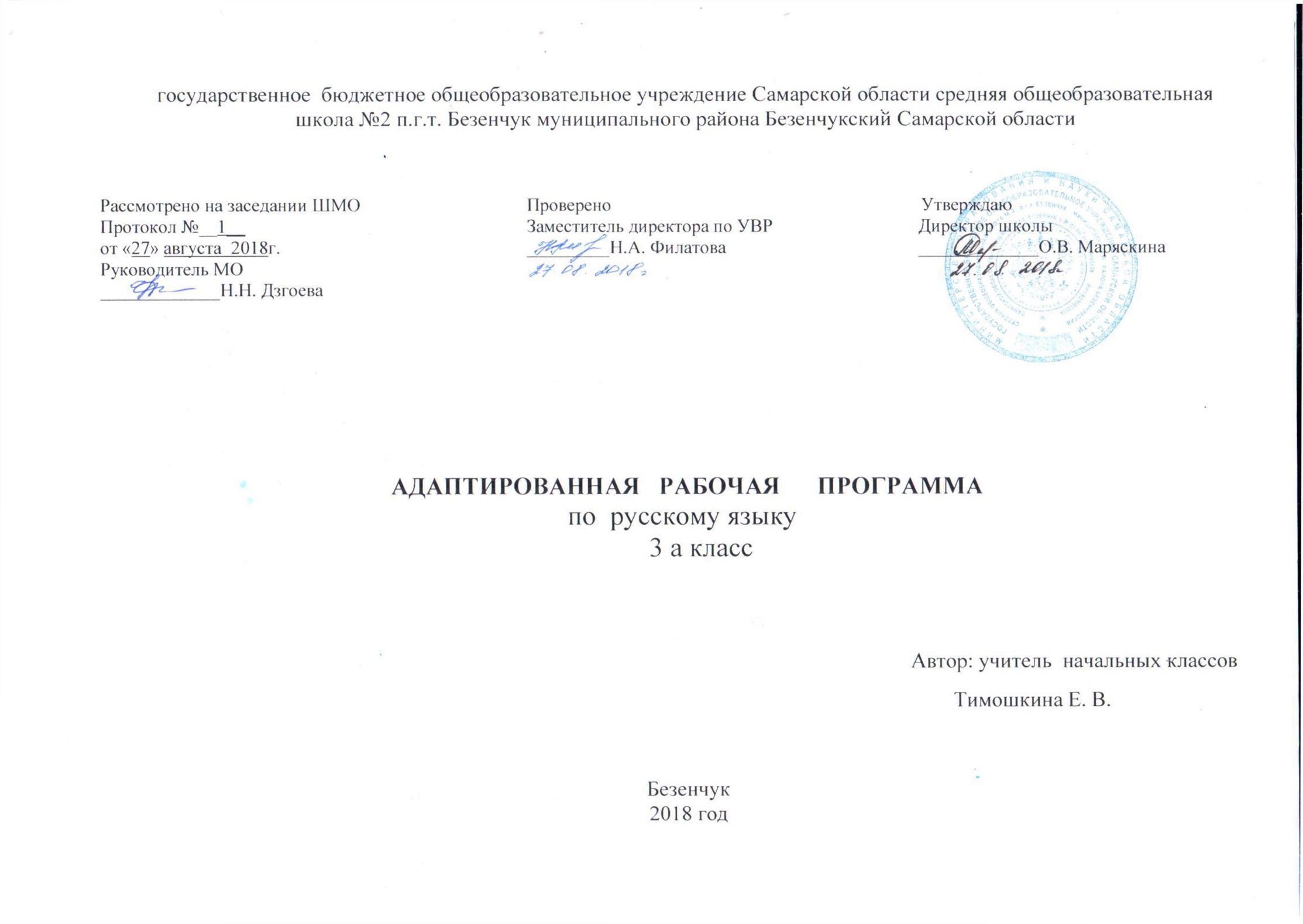 РУССКИЙ ЯЗЫК
Пояснительная запискаАдаптированная рабочая программа учебного предмета «Русский язык» для интегрированного класса составлена на основе:Закона Российской Федерации "Об образовании в Российской Федерации" от 29.12.2012 № 273-ФЗ (в действующей редакции); Федерального государственного образовательного стандарта начального общего образования (2009года),  приказа Министерства образования и науки Российской Федерации от 31 марта 2014 г. № 253 «Об утверждении федерального перечня учебников, рекомендуемых к использованию при реализации имеющих государственную аккредитацию образовательных программ начального общего, основного общего, среднего общего образования»; СанПиНа 2.4.2.2821-10 "Санитарно-эпидемиологические требования к условиям и организации обучения в общеобразовательных учреждениях" (утверждены постановлением Главного государственного санитарного врача Российской Федерации от 29 декабря 2010 г. № 189, зарегистрированным в Минюсте России 3 марта 2011 г., регистрационный номер 19993);Положения о рабочей программе педагога;-   Авторской программы для общеобразовательных учреждений. Коррекционно-развивающее обучение под редакцией С.Г. Шевченко. Примерной основной программы начального общего образования по русскому языку для образовательных учреждений авторов В. П. Канакиной, В. Г. Горецкого, М. Н. Дементьевой, Н. А. Стефаненко, М. В. Бойкиной « Русский язык. 1-4класс» (учебно – методический комплекс «Школа России»).Предмет «Русский язык» играет важную роль в реализации основных целевых установок начального образования: становлении основ гражданской идентичности и мировоззрения; формировании основ умения учиться и способности к организации своей деятельности; духовно-нравственном развитии и воспитании младших школьников.Содержание предмета направлено на формирование функциональной грамотности и коммуникативной компетентности.Характеристика обучающихся 3 а класса.Данные обследований педагогов, специалистов (логопед, психолог), контрольно – измерительных результатов по предмету показывают, что у трёх обучающихся 3 а класса: учебная мотивация и познавательная активность на среднем уровне; беден и узок кругозор представлений об окружающих предметах и явлениях; внимание характеризуется неустойчивостью, частой отвлекаемостью; память ограниченна в объеме и непрочна, мышление наглядно – действенное, наглядно - образное в стадии формирования. Имеются серьезные речевые и языковые нарушения:низкая сформированность коммуникативной стороны речи,синтаксические конструкции бедны и однообразны;артикуляционные нарушения;несформированность фонетико-фонематического восприятия;трудности звуко-буквенного анализа;недостаточная сформированность зрительного и зрительно-пространственного восприятия;недостаточная сформированность зрительной памяти;несформированность механизмов организации деятельности (регуляции и контроля деятельности);выраженное функциональное напряжение, утомление недостаточная сформированность координации движений и зрительно-моторных координаций.Исходя из особенностей обучающихся, их психофизического развития, индивидуальных возможностей составлена рабочая программа по « Русскому языку», целью которой является:ознакомление учащихся с основными положениями науки о языке и формирование на этой основе знаково-символического восприятия и логического мышления обучающихся с ОВЗ, обеспечение коррекции нарушений развития, способствующих успешности социальной адаптации.Программа направлена на реализацию средствами предмета «Русский язык» основных задач образовательной области «Филология», решение которых устремлено на достижение основных предметных и метапредметных результатов:формирование коммуникативной компетенции учащихся: развитие устной и письменной речи, монологической и диалогической речи, а также навыков грамотного, безошибочного письма как показателя общей культуры человека;формирование первоначальных представлений о единстве и многообразии языкового и культурного пространства России, о языке как основе национального самосознания;развитие нравственных и эстетических чувств;развитие способностей к творческой деятельности.Программа определяет ряд коррекционно - развивающихзадач, решение которых обеспечивает достижение основных планируемых результатов учебного курса:развитие речи, мышления, воображения школьников, умения выбирать средства языка в соответствии с целями, задачами и условиями общения;формирование у обучающихся первоначальных представлений о системе и структуре русского языка: лексики, фонетики, графики, орфоэпии, морфемики (состав слова), морфологии и синтаксисе;  формирование навыков культуры речи во всех её проявлениях, умений правильно писать и читать, участвовать в диалоге, составлять несложные устные монологические высказывания и письменные тексты;  воспитание позитивного эмоционально-ценностного отношения к русскому языку, чувства сопричастности к сохранению его уникальности и чистоты;  пробуждение познавательного  интереса  к языку, стремления совершенствовать свою речь;создание адаптивной среды, позволяющей обеспечить в образовательном учреждении полноценную интеграцию и личностную самореализацию детей с ОВЗ;усиление работы по формированию культурного и безопасного образа жизни учащихся для сохранения и укрепления их психического и физического здоровья.Систематический курс русского языка представлен  следующими содержательными линиями:система языка (основы лингвистических знаний): лексика, фонетика и орфоэпия, графика, состав слова (морфемика), грамматика (морфология и синтаксис);орфография и пунктуация;развитие речи.Место учебного предмета «Русский язык» в учебном планеСогласно базисному (образовательному) плану образовательных учреждений РФ на изучение русского языка в3классе выделяется170 ч (5 ч в неделю, 34 учебных недель). В соответствии с требованиями стандарта , при оценке итоговых результатов освоения программы по русскому языку учитываются психологические возможности обучающегося, нервно – психические проблемы, возникающие в процессе контроля, ситуативность эмоциональных реакций ребенка с ОВЗ.При оценивании планируемых результатов изучения предмета  применяются следующие виды контроля: вводный, текущий, тематический, промежуточный. Контрольно – измерительные материалы подобраны так, чтобы их совокупность демонстрировала нарастающую успешность, объем и глубину знаний, достижение более высоких уровней формируемых учебных действий.ПЛАНИРУЕМЫЕ РЕЗУЛЬТАТЫ ОСВОЕНИЯ ПРЕДМЕТАВ  3 КЛАССЕ.Личностные  результаты: Формирование чувства гордости за свою Родину, российский народ и историю России; осознание своей этнической и национальной принадлежности, формирование ценностей многонационального российского Общества; становление гуманистических и демократических ценностных ориентации.Принятие и освоение социальной роли обучающегося, развитие мотивов учебной деятельности и формирование личностного смысла учения.Формирование эстетических потребностей, ценностей и чувств.Развитие навыков сотрудничества со взрослыми и сверстниками в различных социальных ситуациях, умения не создавать конфликтов и находить выходы из спорных ситуаций.Формирование целостного, социально ориентированного взгляда на  мир в его органичном единстве и разнообразии природы, народов, культур и религий.Формирование уважительного отношения к иному мнению, истории и культуре других народов.Метапредметные результаты:Овладение способностью принимать и сохранять цели и задачи учебной деятельности, поиска средств её осуществления.Формирование умения планировать, контролировать и оценивать учебные действия в соответствии с поставленной задачей и условиями  к реализации, определять наиболее эффективные способы достиженияИспользование знаково-символических средств представления информации.Активное использование речевых средств и средств для решения  коммуникативных и познавательных задач.Овладение начальными сведениями о сущности и особенностях объектов, процессов и явлений действительности в соответствии с содержанием учебного предмета «Русский язык».Использование различных способов поиска (в справочных источниках), сбора, обработки, анализа, организации, передачи и интерпретации Информации.Умение работать в материальной и информационной среде начального общего образования (в том числе с учебными моделями) в соответствии с содержанием учебного предмета «Русский язык»Формирование умения планировать, контролировать и оценивать учебные действия в соответствии с поставленной задачей и условиями  ее реализации, определять наиболее эффективные способы достижения результатаАктивное использование речевых средств и средств для решения  коммуникативных и познавательных задачГотовность слушать собеседника и вести диалог, признавать возможность существования различных точек зрения и права каждого иметь свою, излагать своё мнение и аргументировать свою точку зрения и оценки событий.Предметные результаты:Формирование первоначальных представлений о единстве и многообразии языкового и культурного пространства России, о языке как основе национального самосознания.Сформированность позитивного отношения к правильной устной и письменной речи как показателям общей культуры и гражданской позиции человека.Овладение первоначальными представлениями о нормах русского языка (орфоэпических, лексических, грамматических, орфографических, пунктуационных) и правилах речевого этикета.Осознание безошибочного письма как одного из проявлений собственного уровня культуры, применение орфографических правил и правил постановки знаков препинания при записи собственных и предложенных текстов. Владение умением проверять написанное.Формирование умений опознавать и анализировать основные единицы языка, грамматические категории языка, употреблять языковые единицы адекватно ситуации речевого общения.Понимание обучающимися того, что язык представляет собой явление национальной культуры и основное средство человеческого общения; осознание значения русского языка как государственного языка Российской Федерации, языка межнационального общения.Формирование умения ориентироваться в целях, задачах, средствах и условиях общения, выбирать адекватные языковые средства для успешного решения коммуникативных задач при составлении несложных монологических высказываний и письменных текстов.Овладение учебными действиями с языковыми единицами и формирование умения использовать знания для решения познавательных, практических и коммуникативных задач.Освоение первоначальных научных представлений о системе и структуре русского языка: фонетике и графике, лексике, словообразовании (морфемике), морфологии и синтаксисе; об основных единицах языка, их признаках и особенностях употребления в речи.УЧЕБНО - ТЕМАТИЧЕСКИЙ ПЛАНДля достижения планируемых результатов  при обучении обучающихся с ЗПР содержание программы скорректировано по разделам: Содержание рабочей программы учебного курсаСодержание рабочей программы по « Русскому языку» адаптировано в соответствии с особенностями  и потребностями обучающихся с ОВЗ.Тема 1.   Язык и речь (2 часа)Виды речи. Речь, её назначение. Речь — отражение культуры человека.Язык, его назначение и его выбор в соответствии с целями и условиями общения.Формирование представлений о языке как основе национального самосознания.Тема 2.  Текст, предложение, словосочетание (14 часов)Признаки текста: смысловая связь предложений в тексте, законченность, тема, основная мысль.Построение текста: вступление, основная часть, заключение.Типы текстов: повествование, описание, рассуждение. Предложения по цели высказывания (повествовательные, вопросительные, побудительные) и по интонации (восклицательные и невосклицательные)Знаки препинания в конце предложений.Подлежащее и сказуемое — главные члены предложения. Второстепенные члены. Связь слов в предложении. Распространенные и нераспространенные предложения. Словосочетание. Связь слов в словосочетании. Главное и зависимое слово в словосочетании.Для реализации этого содержания  учащиеся должны:Знать: типы текстов по цели высказывания и интонации  члены предложения: главные (подлежащее и сказуемое) и второстепенные;Уметь:определять тему и основную мысль текста;делить текст на части, соблюдать красную строку;устанавливать связь между частями текста;устанавливать связь между предложениями в каждой части текста;озаглавливать текст с опорой на тему или его основную мысль;устанавливать по вопросам связь между словами в предложении, вычленять словосочетания;распознавать главное и зависимое слово в словосочетании;производить синтаксический разбор предложений: определять их вид по цели высказывания и по интонации, выделять главные и второстепенные члены предложения, устанавливать связь между ними по вопросам;По данной теме предусмотрены следующие работы:контрольный диктант №1;тестирование ким тест №1;обучающее изложение;словарный диктант- №1.Тема №3.Слово в языке и речи (19 часов)Слово и его лексическое значение. Однозначные и многозначные слова. Прямое и переносное значение слов. Синонимы. Антонимы. Омонимы (общее представление). Словосочетание как сложное название предмета. Устойчивые сочетания слов (фразеологизмы) (общее представление). Упражнение в распознавании изученных лексических групп слов в речи, выборе наиболее точного слова для выражения мысли. Работа со словарями учебника.Имя существительное, местоимение, имя прилагательное, глагол. Имя числительное как часть речи (общее представление).Слово и слог. Гласные звуки. Буквы, обозначающие гласные звуки. Правописание слов с безударными гласными в корне слова и ударными гласными после шипящих. Согласные звуки. Буквы, обозначающие согласные звуки. Правописание слов с парным по глухости-звонкости согласным звуком в корне слова. Мягкий знак (Ь) как показатель мягкости согласного звука. Разделительный (Ь) мягкий знак. Упражнение в правописании слов с изученными орфограммами. Перенос словРазвитие речи. Подробное изложение с языковым анализом текста.Для реализации этого содержания  учащиеся должны:Контроль:проверочная работа;контрольный диктант №2;обучающее изложение – 2 часа;словарный диктант – №2;проект «Рассказ о слове»Тема №4. Состав слова (16 часов).Основа и окончание слова. Общее понятие о значимых частях слова — корне, приставке, суффиксе, окончании. Наблюдения над изменением формы слова с помощью окончаний и образованием слов с помощью приставок и суффиксов. Однокоренные слова и формы одного и того же слова (сопоставление). Распознавание орфограмм в разных частях слова и особенности проверки их написания. Способы проверки орфограмм в корне слова (сопоставление). Правописание парных звонких и глухих согласных. Распознавание орфограмм в разных частях слова и особенности проверки их написания. Способы проверки орфограмм в корне слова (сопоставление). Правописание проверяемых и непроверяемых безударных гласных в корне слова. Чередование согласных в корне слова: пеку— печь, лицо — личный, бег — бежать, верх — вершина, вязать — вяжет и др. Распознавание орфограмм в разных частях слова и особенности проверки их написания. Способы проверки орфограмм в корне слова (сопоставление). Правописание непроизносимых согласных в корне слова. Приставка как значимая часть слова. Правописание гласных и согласных в приставках о-, об-(обо-), от- (ото-), до-, по-, под- (подо-), про-, за-, на-, над-, в- (во-), с- (со-), вы-, пере-. Разделительный Ъ.Знать:части слова: корень, окончание, приставку, суффикс;правила проверки корневых орфограмм;:производить разбор слов по составу: находить окончание, выделять корень, приставку, суффикс, основу;подбирать однокоренные слова разных частей речи;правильно писать слова с корневыми орфограммами: парная согласная, безударная гласная, непроизносимая согласная;писать слова с разделительным Ъ;правильно писать гласные и согласные в приставках.Развитие речи.интонационно правильно произносить предложения.Контроль.проверочная работа – 1 часа;контрольный диктант– №3;контрольное списывание – 1час;словарный диктант -№3;изложение – 1час;Проект «Семья слов»– 1час.Тема №5. Правописание частей слова (29часа).Общее представление о правописании слов с орфограммами в значимых частях слова. Формирование умений ставить перед собой орфографическую задачу, определяя ее решения, решать ее в соответствии с изученным правилом. Формирование умений планировать учебные действия при решении орфографической задачи.Правописание слов с безударными гласными в корне.Слова Старославянского происхождения и их «следы» в русском языке. Формирование уважительного отношения к истории языка.Правописание слов с парными согласными в корне.Правописание слов в удвоенными согласными.Правописание слов с приставками.Приставки и предлоги.Правописание приставок и предлогов.Знать:правила проверки корневых орфограмм;Уметь:правильно писать слова с корневыми орфограммами: парная согласная, безударная гласная, непроизносимая согласная;правильно писать гласные и согласные в приставках.Развитие речи.интонационно правильно произносить предложения.Контроль.проверочная работа – 1 часа;контрольный диктант– №4,5;контрольное списывание – 1час;изложение – 1час;словарный диктант.- №4;Проект «Проект «Составляем орфографический словарь»Тема №6. Части речи (76 часов).Общее знакомство с частями речи (имя существительное, имя прилагательное, глагол, местоимение, предлоги). Имя существительное как часть речи: общее значение, вопросы, роль в предложении. Имена существительные одушевленные и неодушевленные. Имена существительные собственные и нарицательные. Заглавная буква в собственных именах существительных. Род имен существительных. Правописание безударных гласных в родовых окончаниях Склонение имен существительных с ударными окончаниями в единственном числе. Распознавание падежей. Ь после шипящих на конце имен существительных женского рода (речь, вещь, рожь, мышь) и его отсутствие на конце имен существительных мужского рода (товарищ, мяч). Имена существительные, которые употребляются только в единственном числе (молоко, молодёжь) или только во множественном числе (очки, ножницы). Имя прилагательное как часть речи: общее значение, вопросы, роль в предложении. Имена прилагательные, близкие и противоположные по смыслу. Употребление в речи прилагательных-антонимов. Изменение имен прилагательных по родам и числам при сочетании с именами существительными. Правописание окончаний -ий, -ый, -ая, -яя, -ое, -ее, -ие, -ые. Глагол как часть речи: общее значение, вопросы, роль в предложении. Начальная форма. Глаголы совершенного и несовершенного вида (ознакомление без термина). Изменение глаголов по числам и временам. Настоящее, прошедшее, будущее время. Окончания глаголов в прошедшем времени. Правописание не с глаголами. Глаголы, близкие и противоположные по смыслу (антонимы и синонимы). Выбор наиболее точного глагола для выражения мысли. Многозначность глаголов. Употребление глаголов в прямом и переносном значении.Знать:части речи: имя существительное, имя прилагательное, глагол, предлог;Уметь:распознавать части речи, их грамматические признаки (род, число, падеж имен существительных, род и число имен прилагательных, время и число глаголов);изменять имена существительные по числам;склонять в единственном числе имена существительные с ударными окончаниями;изменять имя прилагательное по родам и числам в соответствии с родом и числом существительного;изменять глагол по временам (простые случаи) и в прошедшем времени породам.Контроль:проверочная работа – 3 часа;тест – 5 часов;контрольный диктант–  №6,7,8,9,10;изложение – 3 часа;сочинение – 1 час;словарный диктант -№5,6,7,8,9;проект  «Тайна имени», «Зимняя страничка».Тема №6. Повторение изученного за год – 14 часов.Текст и предложение. Повествовательные, побудительные, вопросительные предложения. Состав слова. Правописание звонких, глухих, непроизносимых, двойных согласных, безударных гласных в корне слова. Разделительные ъ и ь. Части речи: имя существительное, имя прилагательное, глагол. К концу третьего класса обучающиеся должны знать:части слова: корень, окончание, приставку, суффикс; части речи: имя существительное, имя прилагательное, глагол, предлог;члены предложения: главные (подлежащее и сказуемое) и второстепенные;слова с непроверяемыми написаниями: автобус, адрес, аллея, аптека, библиотека, болото, ботинки, вагон, валенки, вдруг, вместе, вокруг, воскресенье, восток, вчера, герой, горох, декабрь, дорога, до свидания, жёлтый, животное, завтра, завтрак, запад, завод, земляника, картина, картофель, квартира, килограмм, коллектив, комбайн, комбайнер, комната, компот, корабль, космонавт, космос, Красная площадь, Кремль, кровать, лагерь, лестница, магазин, малина, месяц, метро, молоток, морковь, ноябрь, обед, овёс, овощ, огород, огурец, однажды, октябрь, орех, осина, отец, памятник, песок, пловец, победа, погода, помидор, понедельник, потом, праздник, пшеница, пятница, ракета, рассказ, расстояние, растение, революция, рисунок, сахар, север, сегодня, сентябрь, совет, солдат, соловей, солома, столица, тарелка, топор, трактор, трамвай, ужин, улица, февраль, хоккей, хороший, чёрный, четверг, чувство, яблоко, яблоня, январь.Уметь:грамотно и каллиграфически правильно списывать и писать под диктовку текст (55—65 слов), включающий изученные орфограммы (безударные гласные, проверяемые ударением; безударные гласные, не проверяемые ударением; звонкие и глухие согласные, разделительные ъ и ь, непроизносимые согласные, ь после шипящих на конце имен существительных женского рода, не с глаголами, раздельное написание предлогов со словами) и знаки препинания в конце предложения (точка, вопросительный и восклицательный знаки);производить разбор слов по составу: находить окончание, выделять корень, приставку, суффикс;подбирать однокоренные слова разных частей речи;распознавать части речи, их грамматические признаки (род, число, падеж имен существительных, род и число имен прилагательных, время и число глаголов);изменять имена существительные по числам;склонять в единственном числе имена существительные с ударными окончаниями;изменять имя прилагательное по родам и числам в соответствии с родом и числом существительного;изменять глагол по временам (простые случаи) и в прошедшем времени — по родам;распознавать и употреблять в тексте синонимы, антонимы;устанавливать по вопросам связь между словами в предложении, вычленять словосочетания;распознавать главное и зависимое слово в словосочетании;производить синтаксический разбор предложений: определять их вид по цели высказывания и по интонации, выделять главные и второстепенные члены предложения, устанавливать связь между ними по вопросам;интонационно правильно произносить предложения; писать изложение в 60—75 слов по коллективно (или самостоятельно) составленному плану;определять тему и основную мысль текста;делить текст на части, соблюдать красную строку;устанавливать связь между частями текста;устанавливать связь между предложениями в каждой части текста;озаглавливать текст с опорой на тему или его основную мысль;распознавать текст — повествование, описание, рассуждение;писать (после предварительной подготовки) сочинение повествовательного характера по сюжетной картинке, личным наблюдениям;составлять устный ответ-рассуждение.Использовать приобретённые знания и умения в практической деятельности и повседневной жизни для:адекватного восприятия звучащей речи (высказывания взрослых и сверстников, детских радиопередач, аудиозаписей и др.);работы со словарём (алфавит);соблюдения орфоэпических норм;создания в устной и письменной форме несложных текстов по интересующей младшего школьника тематике;овладения нормами русского речевого этикета в ситуациях повседневного общения (приветствие, прощание, благодарность, поздравительная открытка, письмо другу).Система оценки достижения планируемых результатовосвоения предмета. Критерии оцениванияВ соответствии с требованиями Стандарта, при оценке итоговых результатов освоения программы по русскому языку должны учитываться психологические возможности младшего школьника, нервно-психические проблемы, возникающие в процессе контроля, ситуативность эмоциональных реакций ребенка.Оценивать диагностические и стандартизированные работы следует в соответствии с уровнем освоения третьеклассником программы по русскому языку. 70% сделанных верно заданий означает, что «стандарт выполнен».Система оценки достижения планируемых результатов изучения предмета предполагает комплексный уровневый подход к оценке результатов обучения русскому языку в третьем классе. Объектом оценки предметных результатов служит способность третьеклассников решать учебно-познавательные и учебно-практические задачи. Оценка индивидуальных образовательных достижений ведётся «методом сложения», при котором фиксируется достижение опорного уровня и его превышение.В соответствии с требованиями Стандарта, составляющей комплекса оценки достижений являются материалы стартовой диагностики, промежуточных и итоговых стандартизированных работ по русскому языку. Остальные работы подобраны так, чтобы их совокупность демонстрировала нарастающие успешность, объём и глубину знаний, достижение более высоких уровней формируемых учебных действий.Текущий контроль по русскому языку осуществляется в письменной и в устной форме. Письменные работы для текущего контроля проводятся не реже одного раза в неделю в форме самостоятельной работы или словарного диктанта. Работы для текущего контроля состоят из нескольких однотипных заданий, с помощью которых осуществляется всесторонняя проверка только одного определенного умения.Тематический контроль по русскому языку проводится в письменной форме. Для тематических проверок выбираются узловые вопросы программы; проверка безударных гласных в корне слова, парных согласных, определение частей речи и др. Проверочные работы позволяют проверить, например, знания правил проверки безударных гласных, главных членов предложений и др. В этом случае для обеспечения самостоятельности учащихся подбирается несколько вариантов работы, на выполнение которой отводится 5-6 минут урока.Основанием для выставления итоговой оценки знаний служат результаты наблюдений учителя за повседневной работой учеников, устного опроса, текущих, диагностических и итоговых стандартизированных контрольных работ.Основные виды письменных работ по русскому языку: списывание, диктанты (объяснительные, предупредительные, зрительные, творческие, контрольные, словарные и т.д.), обучающие изложения и сочинения. В конце года проводится итоговая комплексная проверочная работа на межпредметной основе. Одной из ее целей является сценка предметных и метапредметных результатов освоения программы по русскому языку в третьем классе:способность решать учебно-практические и учебно-познавательные задачи, сформированность обобщённых способов деятельности, коммуникативных и информационных умений.При оценивании письменных работ учитель принимает во внимание сформированность каллиграфических и графических навыков.Оценивая письменные работы по русскому языку и учитывая допущенные ошибки, учитель должен иметь в виду следующее:-  повторные ошибки в одном и том же слове считаются как одна ошибка (например, если ученик дважды написал в слове «песок» вместо «е» букву «и»);- две негрубые ошибки считаются за одну ошибку;- если в тексте несколько раз повторяется слово и в нём допущена одна и та же ошибка, она считается как одна;- ошибки на одно и то же правило, допущенные в разных словах, считаются как разные ошибки (например, написание буквы «т» вместо «д» в слове «лошадка» и буквы «с» вместо «з» в слове «повозка»);- при трёх поправках оценка снижается на 1 балл.Негрубыми считаются следующие ошибки:- повторение одной и той же буквы в слове (например, «каартофель»);- перенос, при котором часть слова написана на одной строке, а на другой опущена;- дважды написанное одно и то же слово.Ошибками в диктанте (изложении) не считаются:- ошибки на те разделы орфографии и пунктуации, которые ни в данном, ни в предшествующих классах не изучались;-  отсутствие точки в конце предложения, если следующее предложение написано с большой буквы;- единичный случай замены слова другим без искажения смысла;- отрыв корневой согласной при переносе, если при этом не нарушен слогораздел.Ошибкой считается:- нарушение орфографических правил при написании слов;- неправильное написание слов с непроверяемыми написаниями, круг которых очерчен программой каждого класса;-  отсутствие знаков препинания, изученных на данный момент в соответствии с программой:- дисграфические ошибки на пропуск, перестановку, замену и вставку лишних букв в словах.Оценка письменных работ по русскому языкуДиктант«5» - ставится, если нет ошибок и исправлений; работа написана аккуратно в соответствии с требованиями каллиграфии (в 3 классе возможно одно исправление графического характера).«4» - ставится, если допущено не более двух орфографических и двух пунктуационных ошибок или одной орфографической и трёх пунктуационных ошибок; работа выполнена чисто, но есть небольшие отклонения от каллиграфических норм.«3» - ставится, если допущено 3-5 орфографических ошибок или 3-4 орфографических и 3 пунктуационных ошибки, работа написана небрежно.«2» - ставится, если допущено более 5 орфографических ошибок, работа написана неряшливо.Грамматическое задание«5» - ставится за безошибочное выполнение всех заданий, когда ученик обнаруживает осознанное усвоение определений, правил и умение самостоятельно применять знания при выполнении работы;«4» - ставится, если ученик обнаруживает осознанное усвоение правил, умеет применять свои знания в ходе разбора слов и предложений и правильно выполнил не меж 3/4 заданий;«3» - ставится, если ученик обнаруживает усвоение определённой части из изученного материала, в работе правильно выполнил не менее 1/2 заданий;«2» - ставится, если ученик обнаруживает плохое знание учебного материала, справляется с большинством грамматических заданий.Изложение«5» - правильно и последовательно воспроизведен авторский текст, нет речевых орфографических ошибок, допущено 1-2 исправления.«4» - незначительно нарушена последовательность изложения мыслей, имеются единичные (1-2) фактические и речевые неточности, 1-2 орфографические ошибки, 1-2 и правления.«3» - имеются некоторые отступления от авторского текста, допущены отдельные нарушения в последовательности изложения мыслей, в построении двух-трёх предложений, беден словарь, 3-6 орфографических ошибки и 1-2 исправления.«2» - имеются значительные отступления от авторского текста, пропуск важных эпизодов, главной части, основной мысли и др., нарушена последовательность изложения мыслей, отсутствует связь между частями, отдельными предложениями, крайне однообразен словарь, 7-8 орфографических ошибок, 3-5 исправлений.Сочинение«5» - логически последовательно раскрыта тема, нет речевых и орфографическ1 ошибок, допущено 1-2 исправления.«4» - незначительно нарушена последовательность изложения мыслей, имеются единичные (1-2) фактические и речевые неточности, 1-2 орфографические ошибки, 1-2 исправления.«3» - имеются некоторые отступления от темы, допущены отдельные нарушения в последовательности изложения мыслей, в построении 2-3 предложений, беден словарь, 3-6 орфографических ошибки и 1-2 исправления.«2» - имеются значительные отступления от темы, пропуск важных эпизодов, главной части, основной мысли и др., нарушена последовательность изложения мыслей, отсутствует ( связь между частями, отдельными предложениями, крайне однообразен словарь, 7-8 орфографических ошибок, 3-5 исправлений.Примечание:Учитывая, что изложения и сочинения в начальной школе носят обучающий характер, неудовлетворительные оценки выставляются только за «контрольные» изложения и сочинения.Оценка устных ответовОтметка «5» полностью усвоил учебный материал;умеет изложить его своими словами;самостоятельно подтверждает ответ конкретными примерами;правильно и обстоятельно отвечает на дополнительные вопросы учителя.Отметка «4»в основном усвоил учебный материал; допускает незначительные ошибки при его изложении своими словами;подтверждает ответ конкретными примерами;правильно отвечает на дополнительные вопросы учителя.Отметка «3»не усвоил существенную часть учебного материала;допускает значительные ошибки при его изложении своими словами;затрудняется подтвердить ответ конкретными примерами;слабо отвечает на дополнительные вопросы.Отметка «2»почти не усвоил учебный материал;не может изложить его своими словами;не может подтвердить ответ конкретными примерами;не отвечает на большую часть дополнительных вопросов учителя.Календарно-тематическое планированиеМатериально-техническое обеспечение образовательного процессаПечатные пособия– таблицы гигиенических требований к положению тетради, ручки, к правильной посадке;– таблицы в соответствии с основными разделами программы 3 класса;– наборы сюжетных картинок (предметных, цифровых) в соответствии с тематикой;– словари по русскому языку: толковый словарь, словарь фразеологизмов, морфемный словарь, словообразовательный словарь;– репродукции картин в соответствии с тематикой и видами работы, указанными в программе и методических пособиях по русскому языку.Технические средства обученияОборудование рабочего места учителя:– классная доска с креплениями для таблиц;– магнитная доска;– персональный компьютер с принтером;– ксерокс;– аудиомагнитофон;– CD/DVD–проигрыватель;– телевизор с диагональю не менее ;– проектор для демонстрации слайдов;– мультимедийный проектор; – экспозиционный экран размером 150х150 см.Экранно-звуковые пособия– аудиозаписи в соответствии с программой обучения;– видеофильмы, соответствующие тематике программы по русскому языку;– слайды (диапозитивы), соответствующие тематике программы по русскому языку;– мультимедийные (цифровые) образовательные ресурсы, соответствующие тематике программы по русскому языку.Учебно-практическое оборудование– простейшие школьные инструменты: ручка, карандаши цветные и простой, линейка, ластик; – материалы: бумага (писчая).Модели– модели звукового состава слова;– лента букв.Оборудование класса– ученические столы двухместные с комплектом стульев;– стол учительский с тумбой;– шкафы для хранения учебников, дидактических материалов, пособий, учебного оборудования и прочего;– настенные доски (полки) для вывешивания илл№Наименование разделов и темВсего часов1Язык и речь.22Текст. Предложение. Словосочетание.143Слово в языке и речи.194Состав слова.165Правописание частей слова.246Части речи.767Повторение.19Итого170Развитие речи.устанавливать связь по смыслу между частями текста (восстанавливать деформированный повествовательный текст из трех частей);писать изложение (по вопросам) текста из 30—45 слов;составлять и записывать текст из 3—5 предложений на заданную тему или по наблюдениям, по ситуации;употреблять при записи текста красную строку.интонационно правильно произносить предложения.Развитие речи.устанавливать связь по смыслу между частями текста (восстанавливать деформированный повествовательный текст из трех частей);писать изложение (по вопросам) текста из 30—45 слов;составлять и записывать текст из 3—5 предложений на заданную тему или по наблюдениям, по ситуации;употреблять при записи текста красную строку.интонационно правильно произносить предложения.Контрольное списываниеСловарный диктантТест«5» - ставится за безошибочное аккуратное выполнение работы «5» - без ошибок.«5» - верно выполнено более 5/6 заданий. «4» - ставится, если в работе 1 орфографическая ошибка и 1 исправление«4» - 1 ошибка и 1 исправление«4» - верно выполнено 3/4заданий.«3» - ставится, если в работе допущены 2 орфографические ошибки и 1 исправление. «3»- 2 ошибки и 1 исправление«3» - верно выполнено 1/2 заданий«2» - ставится, если в работе допущены 3 орфографические ошибки.«2» - 3-5 ошибок.«2» - верно выполнено менее 1/2 заданий.№п/пДатаТема урока Тип урокаОсновные видыучебнойдеятельностиПланируемые предметные результаты освоения материалаУниверсальные учебные действияВид деятельности (дети с ОВЗ)Язык и речь (2 часа)Язык и речь (2 часа)Язык и речь (2 часа)Язык и речь (2 часа)Язык и речь (2 часа)Язык и речь (2 часа)Язык и речь (2 часа)1Наша речь и наш язык.Развитие речи.Составление текста по рисунку.Урок повторения и систематизации знаний.Объяснять, в каких случаях жизни мы пользуемся разными видами речи и что такое хорошая речь. Составлять текст по рисунку (рассматривать рисунок, определять его тему, обсуждать содержание предстоящего рассказа по рисунку, выделять части в содержании рассказа, записывать составленный текст).Различать язык и речь. Называть виды речи. Объяснять назначение речи. Составлять текст по рисунку. Писать правильно слово «праздник».Анализ объектов с целью выделения признаков (существенных, несущественных); постановка и формулирование проблемы, самостоятельное создание алгоритмов деятельности при решении проблем творческого характера.Работа в парах по карточкам.
Индивидуальное выполнение заданий в учебнике и рабочей тетради2Наша речь и наш язык.Входная диагностическая работа.Урок повторения и систематизации знаний.Рассказывать о сферах употребления в России русского языка и национальных языков. Анализировать высказывания о русском языке (высказывание А. Куприна). Находить выразительные средства русской речи в поэтических строках А.Пушкина. Оценивать результаты выполненного задания «Проверь себя» по учебнику.Объяснять назначение языка и его выбор в соответствии с целями и условиями общения. Использовать в речи слова просьбы, благодарности, приветствия, прощания. Писать правильно слово «вместе».Осознанное и произвольное построение речевого высказывания, основанное на знаниях. Самооценка на основе критерия успешности.Самостоятельные работы с использованием аналогииТекст. Предложение. Словосочетание (14 часов)Текст. Предложение. Словосочетание (14 часов)Текст. Предложение. Словосочетание (14 часов)Текст. Предложение. Словосочетание (14 часов)Текст. Предложение. Словосочетание (14 часов)Текст. Предложение. Словосочетание (14 часов)Текст. Предложение. Словосочетание (14 часов)3Работа над ошибками.Текст.Урок развития умений и навыков.Различать текст и предложение, текст и набор предложений. Определять тему и главную мысль текста. Подбирать заголовок к заданному тексту и определять по заголовку содержание текста. Выделять части текста и обосновывать правильность их выделения. Называть признаки текста: смысловая связь предложений в тексте, законченность, тема, основная мысль. Объяснять построение текста: вступление, основная часть, заключение.Понимание текстов, извлечение необходимой информации, самооценка на основе критерия успешности.Индивидуальная работа с упражнением4Типы текстов. Урок формирования умений и навыков.Различать типы текстов: повествование описание, рассуждение. Восстанавливать деформированный текст (с нарушенным порядком предложений), подбирать к нему заголовок, определять тип текста, записывать составленный текст. Оценивать результаты выполненного задания «Проверь себя» по учебнику.Писать правильно слово «орех». Называть типы текстов: повествование, описание, рассуждение.Формирование навыка смыслового чтения текста различных стилей и жанров в соответствии с учебными целями и задачами.Работа в парах по карточкам.
Индивидуальное выполнение заданий в учебнике и рабочей тетради5Предложение.Развитие речи.Составление рассказа по репродукции картины.Урок повторения и систематизации знаний.Отличать предложение от группы слов, не составляющих предложение. Анализировать непунктированный текст, выделять в нём предложения. Выделять в письменном тексте диалог. Коллективное составление небольшого рассказа по репродукции картины.Объяснять, что такое предложение, разъяснять постановку разных знаков препинания в конце предложений.Анализ объектов с целью выделения признаков (существенных, несущественных).Групповая дифференцированная работа6Повествовательные, вопросительные, побудительные предложения.Комбинированный урок.Наблюдать за значением предложений, различных по цели высказывания; находить в тексте, составлять предложения такого типа.Писать правильно слово «овёс». Называть виды предложений по цели высказывания: повествовательные, вопросительные, побудительные. Объяснять постановку знаков препинания в конце предложений.Поиск и выделение необходимой информации. Анализ объектов с целью выделения признаков (существенных, несущественных).Индивидуальная работа с упражнением7Восклицательные и невосклицательные предложения.Урок формирования умений и навыков.Соблюдать в устной речи логическое (смысловое) ударение и интонацию конца предложения.Называть виды предложений по интонации.Поиск и выделение необходимой информации. Анализ объектов с целью выделения признаков (существенных, несущественных).Индивидуальная работа с упражнением на нетбуке8Виды предложений по цели высказывания и по интонации.Словарный диктант №1.Урок обобщения и систематизации знаний.Классифицировать предложения по цели высказывания и по интонации. Анализировать содержание таблицы и составлять по ней сообщение о типах предложений. Обосновывать знаки препинания в конце предложений.Называть виды предложений по цели высказывания и по интонации.Писать правильно слова с непроверяемыми написаниями.Структурирование знаний; рефлексия способов и условий действия, контроль и оценка процесса и результатов деятельности.Работа в парах по карточкам.
Индивидуальное выполнение заданий в учебнике и рабочей тетради9Предложение с обращением.Развитие речи.Составление рассказа по рисунку.Урок изучения нового материала.Находить обращения в предложении и наблюдать за выделением обращения в письменной речи. Составлять рассказ по рисунку, использовать в нём диалог, а в предложениях – обращения.Объяснять, что такое обращение. Находить и использовать обращения в тексте.Осуществлять поиск необходимой информации для выполнения учебных заданий с использованием учебной литературы.Работа по карточкам10Состав предложения.Урок повторения и систематизации знаний.Устанавливать при помощи вопросов связь между членами предложения. Различать и выделять главные и второстепенные члены в предложении, распространённые и нераспространённые предложения. Называть главные и второстепенные члены предложения. Определять распространённые и нераспространённые предложения.Структурирование знаний; рефлексия способов и условий действия, контроль и оценка процесса и результатов деятельности.Работа по карточкам11Главные и второстепенные члены предложения.Урок обобщения и систематизации знаний.Распространять нераспространённое предложение второстепенными членами. Читать и составлять модели предложения. Находить по ним предложения в тексте. Составлять сообщение по информации, представленной в таблице. Работать с памяткой «Как разобрать предложение по членам». Обсуждать алгоритм разбора предложения по членам и разбирать предложение по членам.Писать правильно слово «восток». Обсуждать алгоритм разбора предложения по членам и разбирать предложение по членам.Планирование своих действий при разборе предложения по членам на основе заданного алгоритма. Индивидуальная работа с упражнением12Контрольный диктант № 1.Контроль знаний, умений и навыков.Оценить результаты освоения тем, проявить личностную заинтересованность в приобретении и расширении знаний и способов действий.Писать раздельно слова в предложении, оформлять предложения, записывать слова без пропуска, искажения и замены букв.Учитывать правила в планировании и контроле способа выполнения учебной задачи.Самостоятельные работы с использованием аналогии13Работа над ошибками.Простое и сложное предложения.Урок изучения нового материала.Составлять из двух простых предложений одно сложное.Писать правильно слово «заря». Различать простые и сложные предложения.Поиск и выделение необходимой информации; анализ объектов с целью выделения признаков (существенных, несущественных).Работа в парах по карточкам.
Индивидуальное выполнение заданий в учебнике и рабочей тетради14Знаки предложения в сложном предложении. Союзы в сложном предложении.Урок формирования умений и навыков.Составлять сообщение по таблице «Простое и сложное предложение». Разделять запятой части сложного предложения. Работать с памяткой «Как дать характеристику предложению». Рассуждать при определении характеристик заданного предложения.Объяснять знаки препинания внутри сложного предложения. Анализ объектов с целью выделения признаков (существенных, несущественных).Индивидуальная работа с упражнением на нетбуке15Словосочетание.Урок изучения нового материала.Выделять в предложении словосочетания. Устанавливать при помощи смысловых вопросов связь между словами в словосочетании и предложении.Писать правильно слово «пшеница». Различать словосочетание и предложение.Поиск и выделение необходимой информации; анализ объектов с целью выделения признаков (существенных, несущественных).Индивидуальная работа с упражнением16Развитие речи. Составление рассказа по репродукции картины В.Д. Поленова «Золотая осень». Проверочная работа №1Комбинированный урок.Составлять предложения из деформированных слов, словосочетаний по рисунку, по заданной теме, по модели. Составлять небольшой текст по репродукции картины В.Д. Поленова «Золотая осень». Оценивать результаты выполненного задания «Проверь себя» по учебнику.Составлять и оформлять предложения, записывать слова без пропуска, искажения и замены букв.Осознанное и произвольное построение речевого высказывания в устной и письменной форме.Оценка – выделение и осознание обучающимся того, что уже усвоено и что ещё нужно усвоить, осознание качества и уровня усвоения; оценка результатов работы.Групповая дифференцированная работаСлово в языке и речи (19 часов)Слово в языке и речи (19 часов)Слово в языке и речи (19 часов)Слово в языке и речи (19 часов)Слово в языке и речи (19 часов)Слово в языке и речи (19 часов)Слово в языке и речи (19 часов)17Слово и его лексическое значение. Однозначные и многозначные слова.Комбинированный урок.Узнавать в тексте незнакомые слова, определять их значение по толковому словарю. Распознавать многозначные слова, слова в прямом и переносном значении. Составлять сообщение по схеме на тему «Что я знаю о значении слов русского языка».Писать правильно слово «альбом». Понимать слова как единство звучания и значения. Объяснять лексическое значение слова. Структурирование знаний; рефлексия способов и условий действия, контроль и оценка процесса и результатов деятельности.Работа в парах по карточкам.
Индивидуальное выполнение заданий в учебнике и рабочей тетради18Синонимы и антонимы.Урок обобщения и систематизации знаний.Работать со страничкой для любознательных: знакомство со значениями слова погода. Находить синонимы, антонимы среди других слов в предложении, тексте, подбирать к слову синонимы и антонимы. Работать с толковым словарём, словарями синонимов и антонимов; находить в них необходимую информацию о слове.Писать правильно слово «погода». Использовать синонимы и антонимы в речи, объяснять их лексическое значение.Структурирование знаний; рефлексия способов и условий действия, контроль и оценка процесса и результатов деятельности.Индивидуальная работа с упражнением на нетбуке19Омонимы.Урок формирования умений и навыков.Распознавать омонимы, объяснять их лексическое значение. Работать со словарём омонимов, находить в нём нужную информацию о слове.Писать правильно слово «понедельник». Использовать омонимы в речи, объяснять их лексическое значение.Анализ объектов с целью выделения признаков (существенных, несущественных).Индивидуальная работа с упражнением20Слово и словосочетание.Урок-исследование.Различать слово и словосочетание как сложное название предмета.Составлять словосочетания, подбирая к главному слову зависимое с помощью вопроса.Самостоятельное создание способов решения проблем поискового характера.Работа по карточкам21Фразеологизмы.Урок изучения нового материала.Находить в тексте и в предложении фразеологизмы, объяснять их значение, отличать фразеологизм от неустойчивого словосочетания. Работать со словарём фразеологизмов, находить в нём нужную информацию. Работать со страничкой для любознательных: знакомство со сведениями о возникновении фразеологизмов «бить баклуши», «спустя рукава» и др. Выбирать слова в соответствии с целью и адресатом высказывания. Устранять однообразное употребление слова в данном и в собственном тексте.Писать правильно слово «ракета». Работать со словарём фразеологизмов. Использовать фразеологизмы в речи, объяснять их значение. Поиск и выделение необходимой информации; анализ объектов с целью выделения признаков (существенных, несущественных).Индивидуальная работа с упражнением22Развитие речи. Изложение текста Н. Сладкова «Ёлочка».Урок развития умений и навыков.Анализировать текст с целью выделения слов, выражающих авторское отношение, а также олицетворений, сравнений в авторском тексте; письменно излагать содержание текста-образца.Подробно излагать текст. Находить нужную орфограмму на допущенную ошибку при письме.Понимание текста, извлечение необходимой информации.Самостоятельные работы с использованием аналогии23Части речи.Урок формирования умений и навыков.Узнавать изученные части речи среди других слов и в предложении, классифицировать их, приводить примеры слов изученных частей речи. Определять грамматические признаки изученных частей речи и обосновывать их выделение.Писать правильно слово «трактор». Находить изученные части речи в тексте. Объяснять, по каким признакам определяют части речи. Анализ объектов с целью выделения признаков (существенных, несущественных).Работа в парах по карточкам.
Индивидуальное выполнение заданий в учебнике и рабочей тетради24Части речи.Развитие речи.Составление текста-натюрморта по репродукции картины И.Т. Хруцкого «Цветы и плоды».Комбинированный урок.Составлять по репродукции картины небольшой текст. Находить изученные части речи в тексте.Составлять предложения и текст по репродукции картины. Находить изученные части речи в тексте. Объяснять, по каким признакам определяют части речи.Понимание текстов, извлечение необходимой информации.Работа в парах по карточкам.
Индивидуальное выполнение заданий в учебнике и рабочей тетради25Различение в тексте имён существительных, глаголов и имён прилагательных.Урок-закрепление.Узнавать изученные части речи среди других слов и в предложении, классифицировать их, приводить примеры слов изученных частей речи. Определять грамматические признаки изученных частей речи и обосновывать их выделение.Писать правильно слово «чёрный». Различать в тексте изученные части речи.Рефлексия способов и условий действия, контроль и оценка процесса и результатов деятельности.Групповая дифференцированная работа26Имя числительное.Урок изучения нового материала.Распознавать имя числительное по значению и по вопросам (сколько? который?), объяснять значение имён числительных в речи. Приводить примеры слов – имён числительных. Писать правильно слова «восемь», «четыре». Находить в тексте имена числительные по значению и по вопросу.Постановка и формулирование проблемы, самостоятельное создание алгоритмов деятельности при решении проблем поискового характера. Поиск и выделение необходимой информации.Индивидуальная работа с упражнением27Имя числительное.Проверочная работа № 2 по теме «Части речи».Комбинированный урок.Приводить примеры слов – имён числительных. Оценивать результаты выполненного задания.Писать правильно слова «вторник», «среда». Находить в тексте имена числительные по значению и по вопросу. Различать в тексте изученные части речи.Анализ объектов с целью выделения признаков (существенных, несущественных).Оценка — выделение и осознание обучающимся того, что уже усвоено и что ещё нужно усвоить, осознание качества и уровня усвоения; оценка результатов работы.Индивидуальная работа с упражнением на нетбуке28Однокоренные слова.Урок развития умений и навыков.Распознавать однокоренные слова, выделять в них корень. Различать, сравнивать однокоренные слова и слова-синонимы, слова с омонимичными корнями. Приводить примеры однокоренных слов с заданным корнем.Писать правильно слово «картофель». Выделять группы однокоренных слов, обозначать в них корень.Анализ объектов с целью выделения признаков (существенных, несущественных).Индивидуальная работа с упражнением29Гласные звуки и буквы. Правописание слов с ударными и безударными гласными.Урок развития умений и навыков.Различать слово и слог, звук и букву. Определять качественную характеристику гласных звуков в словах типа «роса», «мороз». Определять наличие в слове изученных орфограмм. Обсуждать алгоритм орфографических действий при решении орфографической задачи. Подбирать несколько проверочных слов с заданной орфограммой.Писать правильно слова «овощи», «петрушка», «горох». Находить и отмечать в словах орфограммы. Объяснять, доказывать правильность написания слова с изученными орфограммами.Поиск и выделение необходимой информации; анализ объектов с целью выделения признаков (существенных, несущественных).Индивидуальная работа с упражнением на нетбуке30Согласные звуки и буквы. Урок развития умений и навыков.Различать слово и слог, звук и букву. Определять качественную характеристику согласных звуков в словах типа «ёж». Определять наличие в слове изученных орфограмм. Обсуждать алгоритм орфографических действий при решении орфографической задачи. Подбирать несколько проверочных слов с заданной орфограммой.Писать правильно слова «помидор», «огурец», «огород». Находить и отмечать в словах орфограммы. Объяснять, доказывать правильность написания слова с изученными орфограммами.Поиск и выделение необходимой информации; анализ объектов с целью выделения признаков (существенных, несущественных).Работа по карточкам31Правописание разделительного мягкого знака.Урок развития умений и навыков.Различать слово и слог, звук и букву. Определять качественную характеристику гласных и согласных звуков в словах типа «коньки». Определять среди других слов слова, которые появились в нашем языке сравнительно недавно (компьютер).Писать правильно слово «компьютер». Объяснять написание разделительного мягкого знака. Различать разделительный мягкий знак и мягкий знак как показатель мягкости.Поиск и выделение необходимой информации; анализ объектов с целью выделения признаков (существенных, несущественных).Индивидуальная работа с упражнением32Слово и слог. Звуки и буквы.Урок обобщения и систематизации знаний.Работать с памяткой «Как делать звуко-буквенный разбор слова». Проводить звуковой и звуко-буквенный разбор определённого слова. Группировать слова по типу орфограммы. Приводить примеры с заданной орфограммой. Объяснять значение слова «орфограмма». Находить и отмечать в словах орфограммы. Объяснять, доказывать правильность написания слова с изученными орфограммами.Структурирование знаний; рефлексия способов и условий действия, контроль и оценка процесса и результатов деятельности.Индивидуальная работа с упражнением на нетбуке33Развитие речи.Изложение повествовательного текста.Словарный диктант №2. Урок развития умений и навыков.Излагать письменно содержание повествовательного текста по данным вопросам или коллективно составленному плану.Озаглавливать текст. Определять тему каждой части и подбирать к этим частям заголовки. Записывать ответы на вопросы. Писать правильно слова с непроверяемыми написаниями.Понимание текстов, извлечение необходимой информации.Контроль и оценка процесса и результатов деятельности.Работа в парах по карточкам.
Индивидуальное выполнение заданий в учебнике и рабочей тетради34Проверочный диктант № 1по теме «Слово в языке и речи».Контрольно-обобщающий урок.Оценивать результаты выполненного задания «Проверь себя» по учебнику.Находить и отмечать в словах орфограммы. Объяснять, доказывать правильность написания слова с изученными орфограммами.Оценка — выделение и осознание обучающимся того, что уже усвоено и что ещё нужно усвоить, осознание качества и уровня усвоения; оценка результатов работы.Самостоятельные работы с использованием аналогии35Проект «Рассказ о слове».Урок-проект.Подбирать из разных источников информацию о слове и его окружении. Составлять словарную статью о слове, участвовать в её презентации.Объяснять значение выбранного слова. Понимать, как пишется словарная статья.Поиск и выделение необходимой информации. Контроль и оценка процесса и результатов деятельности.Групповая дифференцированная работаСостав слова (16 часов)Состав слова (16 часов)Состав слова (16 часов)Состав слова (16 часов)Состав слова (16 часов)Состав слова (16 часов)Состав слова (16 часов)36Корень слова. Однокоренные слова. Урок развития умений и навыков.Формулировать определение однокоренных слов и корня слова. Различать однокоренные слова (с общим корнем), выделять в них корень, подбирать примеры однокоренных слов. Работать со словарём однокоренных слов, находить в нём нужную информацию о слове.Находить группы однокоренных слов, выделять в них корень. Объяснять лексическое значение однокоренных слов. Находить и выписывать слова с указанным корнем (словарь однокоренных слов).Поиск и выделение необходимой информации; анализ объектов с целью выделения признаков (существенных, несущественных).Индивидуальная работа с упражнением на нетбуке37Корень слова. Однокоренные слова. Урок обобщения и систематизации знаний.Различать однокоренные слова и синонимы, однокоренные слова и слова с омонимичными корнями, однокоренные слова и формы одного и того же слова. Работать со страничкой для любознательных: наблюдение над чередованием звуков в корне слов (берег – бережок). Находить чередующиеся звуки в корне слова. Различать сложные слова, находить в них корни.Писать правильно слово «столица». Объяснять лексическое значение однокоренных слов. Объяснять правописание сложных слов с соединительной гласной.Структурирование знаний; рефлексия способов и условий действия, контроль и оценка процесса и результатов деятельности.Индивидуальная работа с упражнением38Контрольное списывание №1.Контроль знаний, умений инавыков.Списать текст с расстановкой знаков препинания в конце предложения. Вставить пропущенные буквы. Озаглавить текст.Писать правильно слова на изученные орфограммы; определять границы предложений.Осуществлять итоговый и пошаговый контроль по результату.Самостоятельные работы с использованием аналогии39Работа над ошибками.Формы слова. Окончание.Урок изучения нового материала.Формулировать определение окончания, выделять окончание в слове, доказывать значимость окончания в слове. Различать однокоренные слова и формы одного и того же слова.Объяснять образование форм одного и того же слова. Понимать значение слова «окончание».Поиск и выделение необходимой информации; анализ объектов с целью выделения признаков (существенных, несущественных).Индивидуальная работа с упражнением на нетбуке40Формы слова. Окончание.Урок развития умений и навыков.Выделять окончание в слове, доказывать значимость окончания в слове. Различать однокоренные слова и формы одного и того же слова.Писать правильно слова «обед», «ужин». Выделять в словах окончания.Постановка и формулирование проблемы, самостоятельное создание алгоритмов деятельности при решении проблем поискового характера.Работа в парах по карточкам.
Индивидуальное выполнение заданий в учебнике и рабочей тетради41Приставка.Урок изучения нового материалаФормулировать определение приставки. Объяснять значение приставок в слове. Выделять в словах приставки.Находить и отмечать в словах орфограммы. Объяснять, доказывать правильность написания слова с изученными орфограммами.Оценка — выделение и осознание обучающимся того, что уже усвоено и что ещё нужно усвоить, осознание качества и уровня усвоения; оценка результатов работы.Самостоятельные работы с использованием аналогии42Контрольный диктант № 2Контроль знаний, умений и навыковФормулировать определение приставки. Объяснять значение приставки в слове. Выделять в словах приставки. Образовывать слова с помощью приставки.Писать правильно приставки с гласной о и с гласной а. Называть приставки, при помощи которых можно образовать однокоренные глаголы.Постановка и формулирование проблемы, самостоятельное создание алгоритмов деятельности при решении проблем поискового характера. Поиск и выделение необходимой информации.Индивидуальная работа с упражнением43Работа над ошибками.Приставка.Урок развития умений и навыков.Формулировать определение приставки. Объяснять значение ее в слове. Выделять в словах приставки. Образовывать слова с помощью приставки.Находить приставку в слове. Определять, какое значение имеют приставки. Рефлексия способов и условий действия, контроль и оценка процесса и результатов деятельности.Индивидуальная работа с упражнением на нетбуке44Приставка.Урок развития умений и навыков.Формулировать определение приставки. Объяснять значение ее в слове. Выделять в словах приставки. Образовывать слова с помощью приставки.Находить глаголы, определять в них приставки. Находить слова с приставками.Рефлексия способов и условий действия, контроль и оценка процесса и результатов деятельности.Работа по карточкам45Суффикс.Урок изучения нового материала.Формулировать определение суффикса. Объяснять значение суффикса в слове. Выделять в словах суффиксы. Образовывать слова с помощью суффикса.Находить однокоренные слова, выделять в них суффиксы. Подбирать слова с одинаковым суффиксом.Постановка и формулирование проблемы, самостоятельное создание алгоритмов деятельности при решении проблем поискового характера. Поиск и выделение необходимой информации.Групповая дифференцированная работа46Суффикс.Урок развития умений и навыков.Формулировать определение суффикса. Объяснять значение суффикса в слове. Выделять в словах суффиксы. Образовывать слова с помощью суффикса.Находить суффикс в слове. Определять, какое значение придают словам суффиксы.Рефлексия способов и условий действия, контроль и оценка процесса и результатов деятельности.Индивидуальная работа с упражнением47Суффикс.Развитие речи.Сочинение по репродукции картины А.А. Рылова «В голубом просторе».Комбинированный урок.Рассматривать картину, высказывать своё отношение к картине, анализировать содержание, составлять по картине описательный текст.Подробно излагать текст. Находить нужную орфограмму на допущенную ошибку при письме.Осознанное и произвольное построение речевого высказывания. Групповая дифференцированная работа48Основа слова.Урок изучения нового материала.Выделять в словах основу слова. Работать со страничкой для любознательных: наблюдение над словообразовательными статьями в словообразовательном словаре. Работать с форзацем учебника «Словообразование»; наблюдать над группами однокоренных слов, способами их образования.Находить и выделять в слове основу и окончание. Постановка и формулирование проблемы, самостоятельное создание алгоритмов деятельности при решении проблем поискового характера. Поиск и выделение необходимой информации.Индивидуальная работа с упражнением на нетбуке49Обобщение знаний о составе слова.Урок обобщения и систематизации знаний.Работать с памяткой «Как разобрать слово по составу». Обсуждать алгоритм разбора слов по составу, планировать учебные действия при определении в слове значимых частей. Проводить разбор слов по составу. Анализировать, составлять модели разбора слова по составу и подбирать слова по этим моделям. Различать однокоренные слова и синонимы, однокоренные слова и слова с омонимичными корнями, однокоренные слова и формы одного и того же слова.Писать правильно слова «пирог», «шоссе». Выделять в словах все значимые части. Работать с памяткой «Как разобрать слово по составу». Пользуясь образцом, разбирать по составу слова. Структурирование знаний; рефлексия способов и условий действия, контроль и оценка процесса и результатов деятельности.Работа в парах по карточкам.
Индивидуальное выполнение заданий в учебнике и рабочей тетради50Развитие речи. Редактирование предложений и изложение повествовательного текста.Проверочная работа № 3 по теме «Состав слова».Контрольно-обобщающий урок.Редактировать предложения с однокоренными словами. Подробно излагать содержание повествовательного текста по данному плану и самостоятельно подобранному заголовку к тексту. Оценивать результаты выполненного задания «Проверь себя» по учебнику. Соотносить результат проведённого самоконтроля с целями, поставленными при изучении темы, оценивать их и делать выводы.Подробно излагать текст. Находить нужную орфограмму на допущенную ошибку при письме.Оценивать результаты выполненного задания.Осознанное и произвольное построение речевого высказывания. Оценка — выделение и осознание обучающимся того, что уже усвоено и что ещё нужно усвоить, осознание качества и уровня усвоения; оценка результатов работы.Индивидуальная работа с упражнением51Проект «Семья слов».Урок-проект.Составлять «семью слов» по аналогии с данным объектом, участвовать в презентации своей работы.Называть слова по аналогии с данным объектом.Поиск и выделение необходимой информации. Контроль и оценка процесса и результатов деятельности.Групповая дифференцированная работаПравописание частей слова (29 часов)Правописание частей слова (29 часов)Правописание частей слова (29 часов)Правописание частей слова (29 часов)Правописание частей слова (29 часов)Правописание частей слова (29 часов)Правописание частей слова (29 часов)52Общее представление о правописании слов с орфограммами в значимых частях слова.Урок-исследование.Определять наличие в слове изученных и изучаемых орфограмм. Находить и отмечать в словах орфограммы. Обсуждать алгоритм действий для решения орфографических задач и использовать его в практической деятельности. Подбирать несколько проверочных слов с заданной орфограммой. Писать правильно слово «четверг». Объяснять, доказывать правильность написания слов с изученными орфограммами.Постановка и формулирование проблемы, самостоятельное создание алгоритмов деятельности при решении проблем поискового характера.Индивидуальная работа с упражнением на нетбуке53Правописание слов с безударными гласными в корне.Урок формирования умений инавыков.Подбирать проверочные слова для безударной гласной в корне, обозначать в словах ударение. Работать с орфографическим словарём. Составлять словарики слов с определённой орфограммой.Писать правильно слово «север». Объяснять, как правильно обозначить буквой безударный гласный звук в корне. Поиск и выделение необходимой информации; анализ объектов с целью выделения признаков (существенных, несущественных).Индивидуальная работа с упражнением54Правописание слов с безударными гласными в корне.Урок-практика.Объяснять написание безударной гласной в корне. Осуществлять взаимоконтроль и самоконтроль при проверке выполненной письменной работы. Контролировать правильность записи текста, находить неправильно написанные слова и исправлять ошибки.Писать правильно слово «берег». Находить безударную гласную в корне. Объяснять, как правильно обозначить буквой безударный гласный звук в корне.Структурирование знаний; самостоятельное создание алгоритмов деятельности при решении проблем поискового характера.Работа в парах по карточкам.
Индивидуальное выполнение заданий в учебнике и рабочей тетради55Закрепление. Правописание слов с безударными гласными в корне.Комбинированный урок.Объяснять написание безударной гласной в корне. Работать со страничкой для любознательных (знакомство со старославянизмами).Находить безударную гласную в корне. Объяснять, как правильно обозначить буквой безударный гласный звук в корне.Осуществлять поиск необходимой информации для выполнения учебных заданий с использованием учебной литературы.Работа по карточкам56Закрепление.Правописание слов с безударными гласными в корне.Урок-игра.Объяснять написание безударной гласной в корне. Контролировать правильность записи текста, находить неправильно написанные слова и исправлять ошибки.Находить безударную гласную в корне. Объяснять, доказывать правильность написания слов с изученными орфограммами.Рефлексия способов и условий действия, контроль и оценка процесса и результатов деятельности.Индивидуальная работа с упражнением на нетбуке57Правописание слов с парными по глухости-звонкости согласными на конце слов и перед согласными в корне.Урок формирования умений и навыков.Группировать слова по типу орфограммы, по месту орфограммы в слове. Приводить примеры слов с заданной орфограммой. Осуществлять взаимоконтроль и самоконтроль при проверке выполненной письменной работы. Контролировать правильность записи текста, находить неправильно написанные слова и исправлять ошибки.Писать правильно слово «пороша». Объяснять, какой буквой следует обозначать парный согласный звук на конце слов и перед согласными в корне.Поиск и выделение необходимой информации; анализ объектов с целью выделения признаков (существенных, несущественных).Индивидуальная работа с упражнением58Правописание слов с парными по глухости-звонкости согласными на конце слов и перед согласными в корне.Урок-практика.Объяснять написание слов с парными по глухости-звонкости согласными на конце слов и перед согласными в корне. Приводить примеры слов с заданной орфограммой. Группировать слова по типу орфограммы, по месту орфограммы в слове.Объяснять, какой буквой следует обозначать парный согласный звук на конце слов и перед согласными в корне.Поиск и выделение необходимой информации; анализ объектов с целью выделения признаков (существенных, несущественных).Работа по карточкам59Правописание слов с парными по глухости-звонкости согласными  на конце слов и перед согласными в корне.Урок развития умений и навыков.Объяснять написание слов с парными по глухости-звонкости согласными на конце слов и перед согласными в корне. Приводить примеры слов с заданной орфограммой. Осуществлять взаимоконтроль и самоконтроль при проверке выполненной письменной работы.Объяснять, какой буквой следует обозначать парный согласный звук на конце слов и перед согласными в корне.Структурирование знаний; самостоятельное создание алгоритмов деятельности при решении проблем поискового характера.Индивидуальная работа с упражнением60Контрольное списывание №2.Контроль знаний, умений и навыков.Контролировать правильность записи текста, находить неправильно написанные слова и исправлять ошибки.Писать правильно слова на изученные орфограммы.Осуществлять итоговый и пошаговый контроль по результату.Самостоятельные работы с использованием аналогии61Работа над ошибками.Правописание слов с непроизносимыми согласными в корне.Урок формирования умений и навыков.Объяснять написание слов с непроизносимыми согласными в корне. Группировать слова по типу орфограммы, по месту орфограммы в слове. Приводить примеры слов с заданной орфограммой.Писать правильно слова «чувство», «лестница». Соотносить букву, обозначающую непроизносимый согласный звук в проверяемом слове, и эту же букву в проверочном слове.Поиск и выделение необходимой информации; анализ объектов с целью выделения признаков (существенных, несущественных).Индивидуальная работа с упражнением62Правописание слов с непроизносимыми согласными в корне.Урок развития умений и навыков.Объяснять написание слов с непроизносимыми согласными в корне. Осуществлять взаимоконтроль и самоконтроль при проверке выполненной письменной работы.Писать правильно слово «интересный». Объяснять, как правильно обозначать буквой непроизносимый согласный звук в корне слова.Поиск и выделение необходимой информации; анализ объектов с целью выделения признаков (существенных, несущественных).Индивидуальная работа с упражнением на нетбуке63Правописание слов с непроизносимыми согласными в корне.Урок-практика.Объяснять написание слов с непроизносимыми согласными в корне. Приводить примеры слов с заданной орфограммой. Группировать слова по типу орфограммы, по месту орфограммы в слове.Соотносить букву, обозначающую непроизносимый согласный звук в проверяемом слове, и эту же букву в проверочном слове.Рефлексия способов и условий действия, контроль и оценка процесса и результатов деятельности.Работа по карточкам64Правописание слов с непроизносимыми согласными в корне.Урок развития умений и навыков.Осуществлять взаимоконтроль и самоконтроль при проверке выполненной письменной работы. Соотносить результат проведённого самоконтроля с целями, поставленными при изучении темы, оценивать их и делать выводы.Объяснять, как правильно обозначать буквой непроизносимый согласный звук в корне слова.Структурирование знаний; самостоятельное создание алгоритмов деятельности при решении проблем поискового характера.Индивидуальная работа с упражнением65Правописание слов с непроизносимыми согласными в корне.Урок-игра.Приводить примеры слов с заданной орфограммой. Контролировать правильность записи текста, находить неправильно написанные слова и исправлять ошибки. Группировать слова по типу орфограммы, по месту орфограммы в слове.Соотносить букву, обозначающую непроизносимый согласный звук в проверяемом слове, и эту же букву в проверочном слове. Писать правильно слова на изученные орфограммы.Рефлексия способов и условий действия, контроль и оценка процесса и результатов деятельности.Работа в парах по карточкам.
Индивидуальное выполнение заданий в учебнике и рабочей тетради66Правописание слов с удвоенными согласными.Урок формирования умений и навыков.Объяснять написание слов с удвоенными согласными. Группировать слова по типу орфограммы, по месту орфограммы в слове.Писать правильно слова «коллекция», «коллектив», «аккуратный», «грамм», «килограмм».Объяснять, в каких словах двойные согласные находятся в корне, в каких – в месте соединения корня и суффикса.Преобразование объекта из чувственной формы в модель, где выделены существенные характеристики объекта.Работа по карточкам67Развитие речи.Составление текста по репродукции картины В.М. Васнецова «Снегурочка».Комбинированный урок.Составлять текст по репродукции картины В.М. Васнецова «Снегурочка» по опорным словам. Контролировать правильность записи текста, находить неправильно написанные слова и исправлять ошибки.Составлять текст по опорным словам. Находить нужную орфограмму на допущенную ошибку при письме.Оценивать результаты выполненного задания.Осознанное и произвольное построение речевого высказывания. Групповая дифференцированная работа68Правописание суффиксов и приставок.Урок развития умений и навыков.Группировать слова по типу орфограммы, по месту орфограммы в слове. Осуществлять взаимоконтроль и самоконтроль при проверке выполненной письменной работы.Объяснятьправописание гласных и согласных в суффиксах и приставках.Структурирование знаний; самостоятельное создание алгоритмов деятельности при решении проблем поискового характера.Индивидуальная работа с упражнением69Правописание суффиксов -ек, -ик; -ок.Урок изучения нового материала.Приводить примеры слов с заданной орфограммой. Формулировать правило правописания суффиксов -ек, -ик. Объяснять, какое значение вносят эти суффиксы в слово. Рассмотреть случаи правописания суффикса -ок.Выделять суффиксы. Писать правильно в словах суффиксы -ек, -ик; -ок. Различать, в каких словах часть -ик является суффиксом, а в каких – частью корня.Поиск и выделение необходимой информации; анализ объектов с целью выделения признаков (существенных, несущественных).Индивидуальная работа с упражнением на нетбуке70Правописание приставок.Урок изучения нового материала.Обсуждать алгоритм действий для решения орфографических задач и использовать алгоритм в практической деятельности. Приводить примеры слов с заданной орфограммой. Сравнивать, как произносятся гласные и согласные звуки в приставках и какими буквами они обозначаются на письме.Находить в словах приставки. Объяснять написание приставок. Объяснять правописание гласных и согласных в суффиксах и приставках.Самостоятельное выделение и формулирование познавательной цели. Умение с достаточной полнотой и точностью выражать свои мысли в соответствии с задачами и условиями коммуникации.Работа по карточкам71Правописание суффиксов и приставок.Словарный диктант № 3.Урок-игра.Соотносить результат проведённого самоконтроля с целями, поставленными при изучении темы, оценивать их и делать выводы.Писать правильно слова с непроверяемыми написаниями. Объяснять правописание гласных и согласных в суффиксах и приставках.Поиск и выделение необходимой информации. Контроль и оценка процесса и результатов деятельности.Индивидуальная работа с упражнением на нетбуке72Правописание приставок и предлогов.Урок-исследование.Обсуждать алгоритм действий для решения орфографических задач и использовать алгоритм в практической деятельности. Находить сходство и различие в произношении и написании предлогов и приставок. Объяснять, какова роль приставки в слове и предлога в словосочетании.Писать правильно слово «желать». Понимать, как отличать приставку от предлога.Постановка и формулирование проблемы, самостоятельное создание алгоритмов деятельности при решении проблем поискового характера.Работа в парах по карточкам.
Индивидуальное выполнение заданий в учебнике и рабочей тетради73Правописание приставок и предлогов.Урок формирования умений и навыков.Группировать слова по типу орфограммы, по месту орфограммы в слове. Приводить примеры с заданной орфограммой.Объяснять написание пропущенных букв в предлогах и в значимых частях слова.Поиск и выделение необходимой информации; анализ объектов с целью выделения признаков (существенных, несущественных).Работа по карточкам74Правописание приставок и предлогов. Закрепление.Урок-игра.Соотносить результат проведённого самоконтроля с целями, поставленными при изучении темы, оценивать их и делать выводы. Группировать слова по типу орфограммы, по месту орфограммы в слове.Писать правильно слова на изученные орфограммы. Объяснять, как отличать приставку от предлога.Структурирование знаний. Оценка результатов работы.Индивидуальная работа с упражнением75Промежуточная диагностическая работа.Контроль знаний, умений и навыков.Продемонстрировать и оценить свои знания.Писать правильно слова на изученные орфограммы. Анализировать ошибки, подбирать проверочные слова. Адекватное понимание причин успеха/неуспеха в учебной деятельности. Оценка — выделение и осознание обучающимся того, что уже усвоено и что ещё нужно усвоить, осознание качества и уровня усвоения.Самостоятельные работы с использованием аналогии76Правописание слов с разделительным твёрдым знаком (ъ).Урок-исследование.Обсуждать алгоритм действий для решения орфографических задач и использовать его в практической деятельности. Находить в тексте слова с разделительным твёрдым знаком, выделять в них приставки.Объяснять, после каких приставок и перед какими буквами пишется разделительный твёрдый знак. Постановка и формулирование проблемы, самостоятельное создание алгоритмов деятельности при решении проблем поискового характера.Индивидуальная работа с упражнением на нетбуке77Контрольный диктант № 3Контроль знаний, умений и навыковНаходить в тексте слова с разделительным твёрдым знаком, выделять в них приставки.Называть общие признаки произношения слов с разделительными твёрдым и мягким знаками.Самостоятельное создание алгоритмов деятельности, выполнение действий по алгоритму.Работа в парах по карточкам.
Индивидуальное выполнение заданий в учебнике и рабочей тетради78Правописание слов с разделительным твёрдым знаком (ъ). Работа над ошибками.Урок обобщения и систематизации знаний.Группировать слова по типу орфограммы, по месту орфограммы в слове. Приводить примеры с заданной орфограммой.Различать правописание разделительного твёрдого знака и разделительного мягкого знака.Структурирование знаний; самостоятельное создание алгоритмов деятельности при решении проблем поискового характера.Работа по карточкам79Правописание слов разделительным твердым знаком (Ъ) Контроль знаний, умений и навыков.Писать под диктовку в соответствии с изученными правилами орфографии и пунктуации. Контролировать правильность записи текста, находить неправильно написанные слова и исправлять ошибки.Находить и отмечать в словах орфограммы. Объяснять, доказывать правильность написания слова с изученными орфограммами.Оценка – выделение и осознание обучающимся того, что уже усвоено и что ещё нужно усвоить, осознание качества и уровня усвоения; оценка результатов работы.Самостоятельные работы с использованием аналогииЧасти речи (76 часов)Части речи (76 часов)Части речи (76 часов)Части речи (76 часов)Части речи (76 часов)Части речи (76 часов)Части речи (76 часов)80Части речи.Урок введения в новую тему.Определять по изученным признакам слова различных частей речи. Классифицировать слова по частям речи. Подбирать примеры слов изученных частей речи. Составлять по рисунку текст, определять, какие части речи были употреблены в составленном рассказе.Называть известные части речи. Приводить их примеры.Самостоятельное создание алгоритмов деятельности, выполнение действий по алгоритму.Индивидуальная работа с упражнением81Имя существительное как часть речи.Урок формирования умений и навыков.Распознавать имена существительные среди слов других частей речи, определять лексическое значение имён существительных. Различать среди однокоренных слов имена существительные. Писать правильно слова «самолёт», «комната». Находить в тексте имена существительные. Понимать, что обозначает имя существительное.Анализ, сравнение, классификация, доказательство при определении признаков имени существительного.Групповая дифференцированная работа82Начальная форма имени существительного.Урок развития умений и навыков.Выделять среди имён существительных существительные в начальной форме.Ставить слова в начальную форму.Самостоятельное выделение и формулирование познавательной цели.Индивидуальная работа с упражнением83Одушевлённые и неодушевлённые имена существительные.Урок формирования умений и навыков.Выделять среди имён существительных одушевлённые и неодушевлённые (по вопросу и по значению).Называть одушевлённые и неодушевлённые имена существительные.Постановка и формулирование проблемы, самостоятельное создание алгоритмов деятельности при решении проблем поискового характера.Индивидуальная работа с упражнением на нетбуке84Устаревшие слова.Урок изучения нового материала.Находить устаревшие слова – имена существительные.Находить среди имён существительных в тексте устаревшие слова, объяснять их значение.Поиск и выделение необходимой информации; анализ объектов с целью выделения признаков (существенных, несущественных).Работа в парах по карточкам.
Индивидуальное выполнение заданий в учебнике и рабочей тетради85Развитие речи.Изложение по самостоятельно составленному плану.Комбинированный урок.Письменно излагать содержание текста-образца по самостоятельно составленному плану.Определять тему текста и его частей. Излагать по самостоятельно составленному плану.Осознанное и произвольное построение речевого высказывания. Групповая дифференцированная работа86Собственные и нарицательные имена существительные.Урок формирования умений и навыков.Распознавать собственные и нарицательные имена существительные, определять значение имён собственных. Обосновывать написание заглавной буквы в именах собственных.Различать собственные и нарицательные имена существительные.Постановка и формулирование проблемы, самостоятельное создание алгоритмов деятельности при решении проблем поискового характера.Работа по карточкам87Контрольное списывание №3.Контроль знаний, умений и навыков.Контролировать правильность записи текста, находить неправильно написанные слова и исправлять ошибки.Писать правильно слова на изученные орфограммы.Осуществлять итоговый и пошаговый контроль по результату.Индивидуальная работа с упражнением88,89Проект «Тайна имени».Урок-проект.Наблюдать толкование значения некоторых имён. Составлять (с помощью взрослых) рассказ о своём имени.Проводить исследовательскую работу, составлять связный текст.Постановка и формулирование проблемы, самостоятельное создание алгоритмов деятельности при решении проблем творческого и поискового характера.Групповая дифференцированная работа90Работа над ошибками.Число имён существительных.Урок формирования умений и навыков.Определять число имён существительных. Изменять форму числа имён существительных. Изменять имена существительные по числам.Построение логической цепи рассуждений, выведение следствий.Индивидуальная работа с упражнением на нетбуке91Имена существительные, имеющие форму одного числа.Развитие речи.Письмо по памяти.Комбинированный урок.Распознавать имена существительные, имеющие форму одного числа.Работать с текстом: определять тему, главную мысль, тип текста, выделять в тексте части речи, выписывать трудные слова, записывать текст по памяти.Писать правильно слово «однажды».Называть имена существительные, имеющие форму одного числа.Делать выводы на основе анализа предъявленного банка данных.Понимание текстов, извлечение необходимой информации.Работа в парах по карточкам.
Индивидуальное выполнение заданий в учебнике и рабочей тетради92Род имён существительных.Урок формирования умений и навыков.Определять род имён существительных. Классифицировать имена существительные по роду и обосновывать правильность определения рода. Писать правильно слово «кровать». Различать имена существительные мужского, женского и среднего рода.Актуализировать свои знания для решения учебной задачи.Работа по карточкам93Род имён существительных.Урок развития умений и навыков.Согласовывать имена существительные общего рода и имена прилагательные. Правильно употреблять в речи словосочетания типа серая мышь, лесная глушь.Различать имена существительные мужского, женского и среднего рода.Делать выводы на основе анализа предъявленного банка данных.Индивидуальная работа с упражнением94Род имён существительных.Комбинированный урок.Соотносить результат проведённого самоконтроля с целями, поставленными при изучении темы, оценивать их и делать выводы.Находить нужную орфограмму на допущенную ошибку при письме.Оценивать результаты выполненного задания.Оценка – выделение и осознание обучающимся того, что уже усвоено и что ещё нужно усвоить, осознание качества и уровня усвоения; оценка результатов работы.Работа по карточкам95Мягкий знак (ь) после шипящих на конце имён существительных.Урок изучения нового материала.Правильно записывать имена существительные с шипящим звуком на конце и контролировать правильность записи.Объяснять, когда в именах существительных с шипящим звуком на конце пишется мягкий знак.Построение логической цепи рассуждений, выведение следствий.Индивидуальная работа с упражнением на нетбуке96Мягкий знак (ь) после шипящих на конце имён существительных.Урок развития умений и навыков.Правильно записывать имена существительные с шипящим звуком на конце и контролировать правильность записи.Объяснять, когда в именах существительных с шипящим звуком на конце пишется мягкий знак.Самостоятельное создание алгоритмов деятельности, выполнение действий по алгоритму.Индивидуальная работа с упражнением97Развитие речи.Изложение повествовательного текста.Составление рассказа по серии картин.Комбинированный урок.Подробно письменно излагать содержание текста-образца. Составлять устный и письменный рассказ по серии картин.Излагать текст. Находить нужную орфограмму на допущенную ошибку при письме.Оценивать результаты выполненного задания.Выражение своих мыслей с достаточной полнотой и точностью.Работа в парах по карточкам.
Индивидуальное выполнение заданий в учебнике и рабочей тетради98Проверочный диктант № 2 по теме «Род и число имён существительных».Контроль знаний, умений и навыков.Записывать текст под диктовку и проверять написанное. Оценить результаты освоения тем, проявить личностную заинтересованность в приобретении и расширении знаний и способов действий.Находить и отмечать в словах орфограммы. Объяснять, доказывать правильность написания слова с изученными орфограммами.Оценка — выделение и осознание обучающимся того, что уже усвоено и что ещё нужно усвоить, осознание качества и уровня усвоения; оценка результатов работы.Самостоятельные работы с использованием аналогии99Работа над ошибками.Изменение имён существительных по падежам.Урок введения в новую тему.Анализировать таблицу «Склонение имён существительных» по вопросам учебника. Изменять имена существительные по падежам. Запоминать названия падежей. Работать с памяткой «Как определить падеж имени существительного». Определять падеж имён существительных. Писать правильно слово «рябина». Определять падеж, в котором употреблено имя существительное.Анализ, сравнение, классификация, доказательство при определении склонения имени существительного.Индивидуальная работа с упражнением на нетбуке100Развитие речи.Сочинение по репродукции картины И.Я. Билибина «Иван-царевич и лягушка-квакушка».Комбинированный урок.Составлять рассказ по репродукции картины (под руководством учителя).Составлять рассказ. Находить нужную орфограмму на допущенную ошибку при письме.Оценивать результаты выполненного задания.Выражение своих мыслей с достаточной полнотой и точностью.Групповая дифференцированная работа101Именительный падеж.Урок изучения нового материала.Распознавать именительный падеж, в котором употреблено имя существительное, по падежному вопросу.Находить имена существительные в именительном падеже и объяснять, каким членом предложения они являются.Постановка и формулирование проблемы, самостоятельное создание алгоритмов деятельности при решении проблем поискового характера.Индивидуальная работа с упражнением102Родительный падеж.Урок изучения нового материала.Распознавать родительный падеж, в котором употреблено имя существительное, по падежному вопросу и предлогу. Составлять предложение (словосочетание), употребляя в нём имя существительное в заданной падежной форме.Писать правильно слова «трамвай», «пятница», «около». Находить имена существительные в родительном падеже.Постановка и формулирование проблемы, самостоятельное создание алгоритмов деятельности при решении проблем поискового характера.Индивидуальная работа с упражнением на нетбуке103Дательный падеж.Урок изучения нового материала.Распознавать дательный падеж, в котором употреблено имя существительное, по падежному вопросу и предлогу. Составлять предложение (словосочетание), употребляя в нём имя существительное в заданной падежной форме.Находить имена существительные в дательном падеже. Называть предлоги, с которыми они употребляются.Постановка и формулирование проблемы, самостоятельное создание алгоритмов деятельности при решении проблем поискового характера.Работа по карточкам104Винительный падеж.Урок изучения нового материала.Распознавать винительный падеж, в котором употреблено имя существительное, по падежному вопросу и предлогу. Составлять и различать внешне сходные падежные формы (именительный и винительный падежи, родительный и винительный падежи одушевлённых имён существительных мужского рода и др.).Писать правильно слово «солома». Находить имена существительные в винительном падеже. Понимать, как различаются именительный и винительный падежи, родительный и винительный падежи имён существительных.Установление причинно-следственных связей. Построение логической цепи рассуждений, доказательство.Индивидуальная работа с упражнением105Творительный падеж.Урок изучения нового материала.Распознавать творительный падеж, в котором употреблено имя существительное, по падежному вопросу и предлогу. Составлять предложение (словосочетание), употребляя в нём имя существительное в заданной падежной форме.Находить имена существительные в творительном падеже. Называть предлоги, с которыми они употребляются.Постановка и формулирование проблемы, самостоятельное создание алгоритмов деятельности при решении проблем поискового характера.Работа по карточкам106Предложный падеж.Урок изучения нового материала.Распознавать предложный падеж, в котором употреблено имя существительное, по падежному вопросу и предлогу. Составлять предложение (словосочетание), употребляя в нём имя существительное в заданной падежной форме.Писать правильно слово «потом». Находить имена существительные в предложном падеже. Называть предлоги, с которыми они употребляются.Постановка и формулирование проблемы, самостоятельное создание алгоритмов деятельности при решении проблем поискового характера.Индивидуальная работа с упражнением на нетбуке107Развитие речи.Изложение текста повествовательного типа.Комбинированный урок.Работать с текстом: осмысленно читать, отвечать на вопросы к тексту, определять тип текста, тему и главную мысль, подбирать заголовок, самостоятельно составлять план, подробно излагать содержание по самостоятельно составленному плану.Проверять письменную работу (сочинение).Излагать текст. Находить нужную орфограмму на допущенную ошибку при письме.Оценивать результаты выполненного задания.Выражение своих мыслей с достаточной полнотой и точностью.Работа в парах по карточкам.
Индивидуальное выполнение заданий в учебнике и рабочей тетради108Обобщение знаний об имени существительном.Морфологический разбор имени существительного.Урок-конференция.Составлять сообщение об изученных падежах имён существительных.Определять начальную форму имени существительного.Работать с памяткой «Порядок разбора имени существительного».Распознавать, пользуясь памяткой, изученные признаки имени существительного по заданному алгоритму и обосновывать правильность их определения.Писать правильно слово «вокруг». Определять начальную форму имени существительного. Выполнять морфологический разбор имени существительного.Структурирование знаний; самостоятельное создание алгоритмов деятельности при решении проблем поискового характера.Индивидуальная работа с упражнением109Развитие речи. Сочинение по репродукции картины К.Ф. Юона. «Конец зимы. Полдень».Комбинированный урок.Составлять текст по репродукции картины художника К.Ф. Юона «Конец зимы. Полдень», пользуясь опорными словами (под руководством учителя).Составлять рассказ. Находить нужную орфограмму на допущенную при письме ошибку.Оценивать результаты выполненного задания.Выражение своих мыслей с достаточной полнотой и точностью.Групповая дифференцированная работа110Проект «Зимняя страничка».Урок-проект.Подбирать слова – имена существительные на тему «Зима», составлять словарь зимних слов, анализировать поэтические тексты, посвящённые зимней природе.Проводить исследовательскую работу, составлять словарь слов.Постановка и формулирование проблемы, самостоятельное создание алгоритмов деятельности при решении проблем творческого и поискового характера; умение с достаточной полнотой и точностью выражать свои мысли в соответствии с задачами и условиями коммуникации.Работа в парах по карточкам.
Индивидуальное выполнение заданий в учебнике и рабочей тетради111Проверочный диктант № 3 по теме «Имя существительное».Контроль знаний, умений и навыков.Писать диктант и проверять написанное. Оценивать результаты выполненного задания «Проверь себя» по учебнику. Оценить результаты освоения тем, проявить личностную заинтересованность в приобретении и расширении знаний и способов действий.Находить и отмечать в словах орфограммы. Объяснять, доказывать правильность написания слова с изученными орфограммами.Оценка — выделение и осознание обучающимся того, что уже усвоено и что ещё нужно усвоить, осознание качества и уровня усвоения; оценка результатов работы.Самостоятельные работы с использованием аналогии112Работа над ошибками.Имя прилагательное как часть речи.Урок введения в новую тему.Распознавать имена прилагательные среди других частей речи.Определять лексическое значение имён прилагательных.Выделять словосочетания с именами прилагательными из предложения.Находить имена прилагательные в предложении. Самостоятельное создание алгоритмов деятельности, выполнение действий по алгоритму.Индивидуальная работа с упражнением на нетбуке113Связь имени прилагательного с именем существительным.Урок развития умений и навыков.Подбирать к именам существительным подходящие по смыслу имена прилагательные, а к именам прилагательным – имена существительные.Определять, каким членом предложения является имя прилагательное.Писать правильно слово «приветливый». Находить в предложении связанные по смыслу имена прилагательные и имена существительные. Распространять предложения с помощью имён прилагательных.Постановка и формулирование проблемы, самостоятельное создание алгоритмов деятельности при решении проблем поискового характера.Индивидуальная работа с упражнением114Сложные имена прилагательные.Урок изучения нового материала.Распознавать сложные имена прилагательные и правильно их записывать.Определять лексическое значение имён прилагательных.Структурирование знаний; самостоятельное создание алгоритмов деятельности при решении проблем поискового характера.Работа по карточкам115Развитие речи.Составление текста-описания в научном стиле.Комбинированный урок.Распознавать художественное и научное описания, наблюдать над употреблением имён прилагательных в таких текстах.Выделять в текстах художественного стиля выразительные средства языка. Составлять текст-описание о растении в научном стиле.Писать правильно слова «ромашка», «растение». Составлять рассказ. Находить нужную орфограмму на допущенную ошибку при письме.Оценивать результаты выполненного задания.Выражение своих мыслей с достаточной полнотой и точностью.Работа в парах по карточкам.
Индивидуальное выполнение заданий в учебнике и рабочей тетради116Развитие речи.Сопоставление содержания и выразительных средств в искусствоведческом тексте и в репродукции картины М.А. Врубеля «Царевна-Лебедь».Комбинированный урок.Находить изобразительно-выразительные средства в описательном тексте. Рассматривать репродукцию картины М.А. Врубеля «Царевна-Лебедь» и высказывать своё отношение к ней.Работать со страничкой для любознательных: знакомство с происхождением названий цветов.Писать правильно слова «Красная площадь», «Московский Кремль».Излагать текст. Оценивать результаты выполненного задания.Выражение своих мыслей с достаточной полнотой и точностью.Групповая дифференцированная работа117Изменение имён прилагательных по родам.Урок формирования умений и навыков.Определять род имён прилагательных, классифицировать имена прилагательные по роду.Наблюдать зависимость рода имени прилагательного от формы рода имени существительного.Изменять имена прилагательные по родам в единственном числе.Понимать, что в словосочетании имя прилагательное стоит в том же роде и числе, что и имя существительное.Постановка и формулирование проблемы, самостоятельное создание алгоритмов деятельности при решении проблем поискового характера.Индивидуальная работа с упражнением на нетбуке118Изменение имён прилагательных по родам.Урок развития умений и навыков.Образовывать словосочетания, состоящие из имён прилагательных и имён существительных. Писать правильно родовые окончания имён прилагательных.Писать правильно слово «сирень». Объяснять написание окончаний имён прилагательных.Использование критериев для обоснования своего суждения. Делать выводы на основе анализа предъявленного банка данных.Индивидуальная работа с упражнением119Изменение имён прилагательных по родам.Комбинированный урок.Писать правильно родовые окончания имён прилагательных.Соблюдать нормы правильного употребления в речи имён прилагательных в словосочетаниях типа серая мышь, белый лебедь и др.Объяснять написание окончаний имён прилагательных.Структурирование знаний; самостоятельное создание алгоритмов деятельности при решении проблем поискового характера.Работа по карточкам120Изменение имён прилагательных по числам.Урок формирования умений и навыков.Определять форму числа имени существительного, изменять имена прилагательные по числам.Подбирать имена прилагательные для сравнения признаков предметов.Писать правильно слова «поэт», «гвоздика». Указывать число имён прилагательных.Постановка и формулирование проблемы, самостоятельное создание алгоритмов деятельности при решении проблем поискового характера.Индивидуальная работа с упражнением на нетбуке121Изменение имён прилагательных по числам.Развитие речи.Составление текста-описания о животном.Комбинированный урок.Составлять (устно) текст-описание о животном по личным наблюдениям с предварительным обсуждением структуры текста.Писать правильно слово «животное». Находить в тексте словосочетания имён существительных с именами прилагательными.Выражение своих мыслей с достаточной полнотой и точностью.Работа в парах по карточкам.
Индивидуальное выполнение заданий в учебнике и рабочей тетради122Изменение имён прилагательных по падежам.Урок формирования умений инавыков.Анализировать таблицу в учебнике «Изменение имён прилагательных по падежам». Изменять, пользуясь таблицей, имена прилагательные по падежам.Называть падеж имени прилагательного по падежу имени существительного, с которым оно связано.Постановка и формулирование проблемы, самостоятельное создание алгоритмов деятельности при решении проблем поискового характера.Работа по карточкам123Изменение имён прилагательных по падежам.Урок развития умений и навыков.Определять начальную форму имени прилагательного.Называть падеж имени прилагательного. Называть начальную форму имени прилагательного.Использование критериев для обоснования своего суждения. Делать выводы на основе анализа предъявленного банка данных.Индивидуальная работа с упражнением124Обобщение знаний об имени прилагательном.Урок обобщения и систематизации знаний.Определять падеж имён прилагательных по падежу имён существительных.Правильно произносить и писать имена прилагательные мужского и среднего рода в родительном падеже.Называть род, число, падеж имени прилагательного.Структурирование знаний; самостоятельное создание алгоритмов деятельности при решении проблем поискового характера.Групповая дифференцированная работа125Морфологический разбор имени прилагательного.Урок развития умений и навыков.Работать с памяткой «Порядок разбора имени прилагательного». Разбирать имя прилагательное как часть речи в том порядке, какой указан в памятке.Определять изученные грамматические признаки имени прилагательного и обосновывать правильность их выделения.Выполнять морфологический разбор имени прилагательного.Самостоятельное создание алгоритмов деятельности, выполнение действий по алгоритму.Индивидуальная работа с упражнением на нетбуке126Обобщение знаний об имени прилагательном.Словарный диктант №4.Урок-игра.Соотносить результат проведённого самоконтроля с целями, поставленными при изучении темы, оценивать их и делать выводы.Писать правильно слова с непроверяемыми написаниями.Структурирование знаний; самостоятельное создание алгоритмов деятельности при решении проблем поискового характера.Индивидуальная работа с упражнением127Проверочная работа № 4 по теме «Имя прилагательное».Контроль знаний, умений и навыков.Соотносить результат проведённого самоконтроля с целями, поставленными при изучении темы, оценивать их и делать выводы.Находить нужную орфограмму на допущенную ошибку при письме.Оценивать результаты выполненного задания.Оценка – выделение и осознание обучающимся того, что уже усвоено и что ещё нужно усвоить, осознание качества и уровня усвоения; оценка результатов работы.Самостоятельные работы с использованием аналогии128Развитие речи.Сочинение-отзыв по репродукции картины А.А. Серова «Девочка с персиками».Урок развития умений и навыков.Составлять сочинение-отзыв по репродукции картины А.А. Серова «Девочка с персиками» и опорным словам.Составлять рассказ. Находить нужную орфограмму на допущенную ошибку при письме.Оценивать результаты выполненного задания.Выражение своих мыслей с достаточной полнотой и точностью.Работа в парах по карточкам.
Индивидуальное выполнение заданий в учебнике и рабочей тетради129Проект «Имена прилагательные в загадках».Урок-проект.Наблюдать над именами прилагательными в загадках, подбирать свои загадки с именами прилагательными, участвовать в конкурсе загадок.Проводить исследовательскую работу, подбирать загадки с именами прилагательными.Постановка и формулирование проблемы, самостоятельное создание алгоритмов деятельности при решении проблем творческого и поискового характера; умение с достаточной полнотой и точностью выражать свои мысли в соответствии с задачами и условиями коммуникации.Групповая дифференцированная работа130Контрольный диктант № 4.Контроль знаний, умений и навыков.Оценивать результаты выполненного задания «Проверь себя» по учебнику. Оценить результаты освоения тем, проявить личностную заинтересованность в приобретении и расширении знаний и способов действий.Находить и отмечать в словах орфограммы. Объяснять, доказывать правильность написания слова с изученными орфограммами.Оценка – выделение и осознание обучающимся того, что уже усвоено и что ещё нужно усвоить, осознание качества и уровня усвоения; оценка результатов работы.Самостоятельные работы с использованием аналогии131Работа над ошибками.Личные местоимения.Урок введения в новую тему.Распознавать личные местоимения среди других частей речи.Обосновывать правильность выделения изученных признаков местоимений.Понимать, что такое местоимение. Называть личные местоимения.Писать правильно слово «одуванчик».Постановка и формулирование проблемы, самостоятельное создание алгоритмов деятельности при решении проблем поискового характера.Индивидуальная работа с упражнением132Местоимения 3-го лица.Урок изучения нового материала.Определять грамматические признаки личных местоимений: лицо, число, род (у местоимений 3-го лица единственного числа).Называть лицо и число местоимений в единственном числе. Писать правильно слово «воскресенье».Самостоятельное создание алгоритмов деятельности, выполнение действий по алгоритму.Индивидуальная работа с упражнением на нетбуке133Роль местоимений в предложении.Развитие речи.Составление письма.Комбинированный урок.Оценивать уместность употребления местоимений в тексте. Заменять повторяющиеся в тексте имена существительные местоимениями.Составлять письмо другу или кому-либо из родственников.Называть лицо и число местоимений в единственном числе. Редактировать текст.Использование критериев для обоснования своего суждения. Делать выводы на основе анализа предъявленного банка данных.Групповая дифференцированная работа134Морфологический разбор местоимения.Урок развития умений и навыков.Работать с памяткой «Порядок разбора личного местоимения». Пользуясь памяткой, разбирать личное местоимение как часть речи.Выполнять морфологический разбор местоимения.Самостоятельное создание алгоритмов деятельности, выполнение действий по алгоритму.Индивидуальная работа с упражнением135Проверочная работа № 5 по теме «Местоимение».Контроль знаний, умений и навыков.Оценивать результаты выполненного задания «Проверь себя» по учебнику.Находить и отмечать в словах орфограммы. Объяснять, доказывать правильность написания слова с изученными орфограммами.Оценка — выделение и осознание обучающимся того, что уже усвоено и что ещё нужно усвоить, осознание качества и уровня усвоения; оценка результатов работы.Самостоятельные работы с использованием аналогии136Глагол как часть речи.Урок формирования умений и навыков.Распознавать глаголы среди других частей речи. Различать глаголы, отвечающие на определённый вопрос.Определять лексическое значение глаголов.Находить в предложениях глаголы. Называть, каким членом предложения является глагол. Постановка и формулирование проблемы, самостоятельное создание алгоритмов деятельности при решении проблем поискового характера.Индивидуальная работа с упражнением на нетбуке137Глагол как часть речи.Урок развития умений и навыков.Различать глаголы, отвечающие на определённый вопрос.Определять лексическое значение глаголов.Писать правильно слово «завтрак». Объяснять, что обозначает глагол и на какой вопрос отвечает.Самостоятельное создание алгоритмов деятельности, выполнение действий по алгоритму.Индивидуальная работа с упражнением138Значение и употребление в речи глаголов.Урок развития умений и навыков.Распознавать глаголы среди других частей речи. Определять лексическое значение глаголов.Находить в предложениях глаголы. Называть лексическое значение глаголов.Самостоятельное создание алгоритмов деятельности, выполнение действий по алгоритму.Работа по карточкам139Развитие речи.Составление текста по сюжетным картинкам.Комбинированный урок.Составлять рассказ по сюжетным рисункам (под руководством учителя).Подробно излагать текст. Находить нужную орфограмму на допущенную ошибку при письме.Оценивать результаты выполненного задания.Выражение своих мыслей с достаточной полнотой и точностью.Работа в парах по карточкам.
Индивидуальное выполнение заданий в учебнике и рабочей тетради140Начальная форма глагола.Урок формирования умений и навыков.Узнавать неопределённую форму глагола по вопросам. Образовывать от глаголов в неопределённой форме однокоренные глаголы.Называть глаголы в неопределённой форме.Аргументация своего мнения и позиции в коммуникации. Учет разных мнений, координирование в сотрудничестве разных позиций.Работа по карточкам141Начальная форма глагола.Урок развития умений и навыков.Обсуждать значение фразеологизмов, в состав которых входят глаголы в неопределённой форме.Писать правильно слово «песок». Понимать значение фразеологизмов.Использование критериев для обоснования своего суждения.Индивидуальная работа с упражнением142Изменение глаголов по числам.Урок развития умений и навыков.Распознавать число глаголов. Изменять глаголы по числам.Изменять глаголы по лицам и числам.Самостоятельное создание алгоритмов деятельности, выполнение действий по алгоритму.Индивидуальная работа с упражнением на нетбуке143Число глаголов.Развитие речи.Составление предложений с нарушенным порядком слов.Комбинированный урок.Составлять предложения из слов; определять, могут ли предложения составить текст, подбирать заголовок к тексту.Составлять предложения. Оценивать результаты выполненного задания.Аргументация своего мнения и позиции в коммуникации. Учет разных мнений, координирование в сотрудничестве разных позиций.Групповая дифференцированная работа144Изменение глаголов по временам.Урок формирования умений и навыков.Распознавать время глагола. Изменять глаголы по временам. Называть времена глаголов. Изменять глаголы по временам, лицам и числам.Подведение под понятие; делать выводы на основе анализа предъявленного банка данных.Индивидуальная работа с упражнением145Изменение глаголов по временам.Урок развития умений и навыков.Образовывать от неопределённой формы глагола временные формы глаголов.Изменять глаголы по временам, лицам и числам.Подведение под понятие; делать выводы на основе анализа предъявленного банка данных.146Изменение глаголов по временам.Урок-практика.Распознавать время глагола. Изменять глаголы по временам.Называть время и число глаголов.Учет разных мнений, координирование в сотрудничестве разных позиций.Индивидуальная работа с упражнением на нетбуке147Развитие речи.Изложение повествовательного текста.Комбинированный урок.Анализировать текст, отбирать содержание для выборочного изложения, составлять план предстоящего текста, выбирать опорные слова, письменно излагать содержание текста.Подробно излагать текст. Находить нужную орфограмму на допущенную ошибку при письме.Оценивать результаты выполненного задания.Осознанное и произвольное построение речевого высказывания. Работа в парах по карточкам.
Индивидуальное выполнение заданий в учебнике и рабочей тетради148Изменение глаголов по временам.Урок закрепления полученных знаний.Распознавать время глагола. Изменять глаголы по временам.Писать правильно слова «квартира», «герой», «солдат». Называть время и число глаголов.Самостоятельное создание алгоритмов деятельности, выполнение действий по алгоритму.Индивидуальная работа с упражнением149Род глаголов в прошедшем времени.Урок формирования умений и навыков.Определять род и число глаголов в прошедшем времени.Правильно записывать родовые окончания глагола в прошедшем времени (-а, -о).Правильно произносить глаголы в прошедшем времени. Работать с орфоэпическим словарём.Понимать, что род глагола прошедшего времени единственного числа зависит от рода имени существительного, с которым глагол связан по смыслу. Изменять глаголы прошедшего времени по родам.Постановка и формулирование проблемы, самостоятельное создание алгоритмов деятельности при решении проблем поискового характера.Индивидуальная работа с упражнением на нетбуке150Изменение глаголов прошедшего времени по родам.Развитие речи.Составление предложений и текста.Комбинированный урок.Трансформировать предложения (записывать глаголы в прошедшем времени), определить тему предложений, установить последовательность предложений, чтобы получился текст, подобрать к нему заголовок и записать составленный текст.Изменять глаголы прошедшего времени по родам.Составлять предложения. Оценивать результаты выполненного задания.Аргументация своего мнения и позиции в коммуникации. Учет разных мнений, координирование в сотрудничестве разных позиций.Групповая дифференцированная работа151Правописание частицы НЕ с глаголами.Урок изучения нового материала.Раздельно писать частицу не с глаголами. Правильно произносить глаголы в прошедшем времени с частицей не.Понимать, что частица не с глаголами пишется раздельно.Подведение под понятие; делать выводы на основе анализа предъявленного банка данных.Индивидуальная работа с упражнением152Правописание частицы НЕ с глаголами.Урок развития умений и навыков.Раздельно писать частицу не с глаголами. Правильно произносить глаголы в прошедшем времени с частицей не.Находить в предложениях глаголы с частицей не.Аргументация своего мнения и позиции в коммуникации на основе наблюдений.Индивидуальная работа с упражнением на нетбуке153Обобщение знаний о глаголе.Морфологический разбор глагола.Урок обобщения и систематизации знаний.Работать с памяткой «Порядок разбора глагола».Пользуясь памяткой, разбирать глагол как часть речи.Определять изученные грамматические признаки глагола и обосновывать правильность их выделения.Выполнять морфологический разбор глагола.Самостоятельное создание алгоритмов деятельности, выполнение действий по алгоритму. Делать выводы на основе анализа предъявленного банка данных.Групповая дифференцированная работа154Развитие речи.Конференция на тему «Части речи в русском языке».Урок-конференция.Самостоятельно выбрать тему и подготовить материал для доклада на конференции «Части речи в русском языке».Находить все изученные части речи в тексте. Называть их отличительные признаки.Аргументация своего мнения и позиции в коммуникации. Учет разных мнений, координирование в сотрудничестве разных позиций.Работа в парах по карточкам.
Индивидуальное выполнение заданий в учебнике и рабочей тетради155Проверочная работа № 6 по теме «Глагол».Контроль знаний, умений и навыков.Оценивать результаты выполненного задания «Проверь себя» по учебнику.Находить и отмечать в словах орфограммы. Объяснять, доказывать правильность написания слова с изученными орфограммами.Оценка – выделение и осознание обучающимся того, что уже усвоено и что ещё нужно усвоить, осознание качества и уровня усвоения; оценка результатов работы.Самостоятельные работы с использованием аналогии156Контрольный диктант № 5.Контроль знаний, умений и навыков.Оценить результаты освоения тем, проявить личностную заинтересованность в приобретении и расширении знаний и способов действий.Находить и отмечать в словах орфограммы. Объяснять, доказывать правильность написания слова с изученными орфограммами.Оценка – выделение и осознание обучающимся того, что уже усвоено и что ещё нужно усвоить, осознание качества и уровня усвоения; оценка результатов работы.Самостоятельные работы с использованием аналогииПовторение (14 часов)Повторение (14 часов)Повторение (14 часов)Повторение (14 часов)Повторение (14 часов)Повторение (14 часов)Повторение (14 часов)157Работа над ошибками.Повторение по теме «Части речи».Урок повторения и систематизации.Соотносить результат проведённого самоконтроля с целями, поставленными при изучении темы, оценивать их и делать выводы.Находить все изученные части речи в тексте. Называть их отличительные признаки.Осознанное и произвольное построение речевого высказывания, основанное на знаниях.Индивидуальная работа с упражнением158Повторение по теме «Части речи».Словарный диктант № 5.Комбинированный урок.Применить свои знания для выполнения заданий.Писать правильно слова с непроверяемыми написаниями.Рефлексия способов и условий действия, контроль и оценка процесса и результатов деятельности.Индивидуальная работа с упражнением на нетбуке159Орфограммы в значимых частях слова.Урок обобщения и систематизации знаний.Знание всех орфограмм, изученных в 3 классе.Находить и отмечать в словах орфограммы. Объяснять, доказывать правильность написания слова с изученными орфограммами.Контроль и оценка процесса и результатов деятельности.Индивидуальная работа с упражнением160Контрольный диктант № 6.Контроль знаний, умений и навыков.Оценить результаты освоения тем, проявить личностную заинтересованность в приобретении и расширении знаний и способов действий.Находить и отмечать в словах орфограммы. Объяснять, доказывать правильность написания слова с изученными орфограммами.Оценка — выделение и осознание обучающимся того, что уже усвоено и что ещё нужно усвоить, осознание качества и уровня усвоения; оценка результатов работы.Самостоятельные работы с использованием аналогии161Работа над ошибками.Орфограммы в значимых частях слова.Урок обобщения и систематизации знаний.Находить ошибки; выяснять, что явилось причиной ошибочного написания.Находить и отмечать в словах орфограммы. Объяснять, доказывать правильность написания слова с изученными орфограммамиАргументация своего мнения и позиции в коммуникации. Учет разных мнений, координирование в сотрудничестве разных позиций.Индивидуальная работа с упражнением162Развитие речи.Составление предложений по рисункам.Комбинированный урок.Составлять предложения по рисунку.Составлять предложения. Оценивать результаты выполненного задания.Осознанное и произвольное построение речевого высказывания. Работа в парах по карточкам.
Индивидуальное выполнение заданий в учебнике и рабочей тетради163Обобщение знаний по курсу «Русский язык».Урок обобщения и систематизации знаний.Распознавать части речи и их грамматические признаки. Знание всех орфограмм, изученных в 3 классе.Находить все изученные части речи в тексте. Называть правила правописания слов на изученные темы.Аргументация своего мнения и позиции в коммуникации. Учет разных мнений, координирование в сотрудничестве разных позиций.Индивидуальная работа с упражнением на нетбуке164Контрольное списывание №4.Контроль знаний, умений и навыков.Оценить результаты освоения тем, проявить личностную заинтересованность в приобретении и расширении знаний и способов действий.Называть правила правописания слов на изученные темы.Контроль и оценка процесса и результатов деятельности.Самостоятельные работы с использованием аналогии165Работа над ошибками.Обобщение знаний по курсу «Русский язык».Урок повторения и систематизации.Соотносить результат проведённого самоконтроля с целями, поставленными при изучении темы, оценивать их и делать выводы.Анализировать ошибки, подбирать проверочные слова.Оценка — выделение и осознание обучающимся того, что уже усвоено и что ещё нужно усвоить, осознание качества и уровня усвоения; оценка результатов работы.Индивидуальная работа с упражнением166Итоговая диагностическая работа.Контроль знаний, умений и навыков.Применить свои знания для выполнения итоговой работы.Анализировать ошибки, подбирать проверочные слова. Называть правила правописания слов на изученные темы.Контроль и оценка процесса и результатов деятельности.Самостоятельные работы с использованием аналогии167Повторение изученного за год.Урок закрепления полученных знаний.Оценить результаты освоения тем, проявить личностную заинтересованность в приобретении и расширении знаний и способов действий.Называть правила правописания слов на изученные темы.Осознанное и произвольное построение речевого высказывания, основанное на знаниях.Индивидуальная работа с упражнением 168Викторина «Знаешь ли ты русский язык».Урок-викторина.Применить свои знания для выполнения заданий.Находить все изученные части речи в тексте. Называть правила правописания слов на изученные темы.Рефлексия способов и условий действия, контроль и оценка процесса и результатов деятельности.Групповая дифференцированная работа169Повторение изученного за год.Урок закрепления полученных знаний.Оценить результаты освоения тем, проявить личностную заинтересованность в приобретении и расширении знаний и способов действий.Находить все изученные части речи в тексте. Называть правила правописания слов на изученные темы.Осознанное и произвольное построение речевого высказывания, основанное на знаниях.Индивидуальная работа с упражнением на нетбуке170Игра «Язык родной, дружи со мной».Урок-игра.Применить свои знания для выполнения заданий.Находить все изученные части речи в тексте. Называть правила правописания слов на изученные темы.Рефлексия способов и условий действия, контроль и оценка процесса и результатов деятельности.Групповая дифференцированная работа